Маршрутный лист 11 классас20 по 30 апреля№ п/пПредмет Тема урокаТренировочные заданияКонтрольные задания (на проверку учителю)Ф.И.О. учителя, телефон, эл. почта / вайберПонедельник 20 апреляПонедельник 20 апреляПонедельник 20 апреляПонедельник 20 апреляПонедельник 20 апреляПонедельник 20 апреляОБЖПервая медицинская помощь при травматическом шокеПараграф 22Презентация. ДокладБриков И.Н89526238460brikov94@list.ruТехнологияРазработка идеи проекта с учетом экономических и экологических ограниченийметодом фокальных объектов определить тему проетаРабота над проектомАрефьева Татьяна Владимировнат. 89501464563е-mail: atv-1978@yandex.ruАлгебраПовторение: Логарифмическая функцияУкажите характер монотонности функций:а) ; б) ; в) ; г) ; д) ;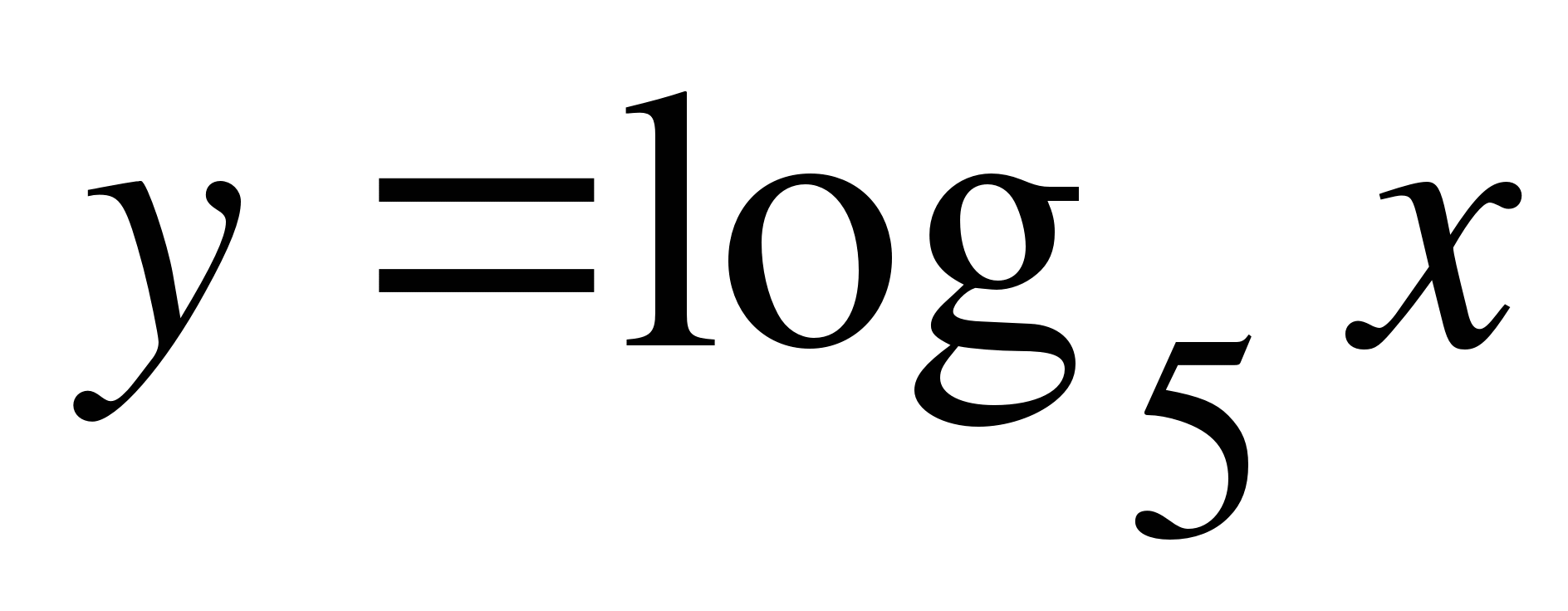 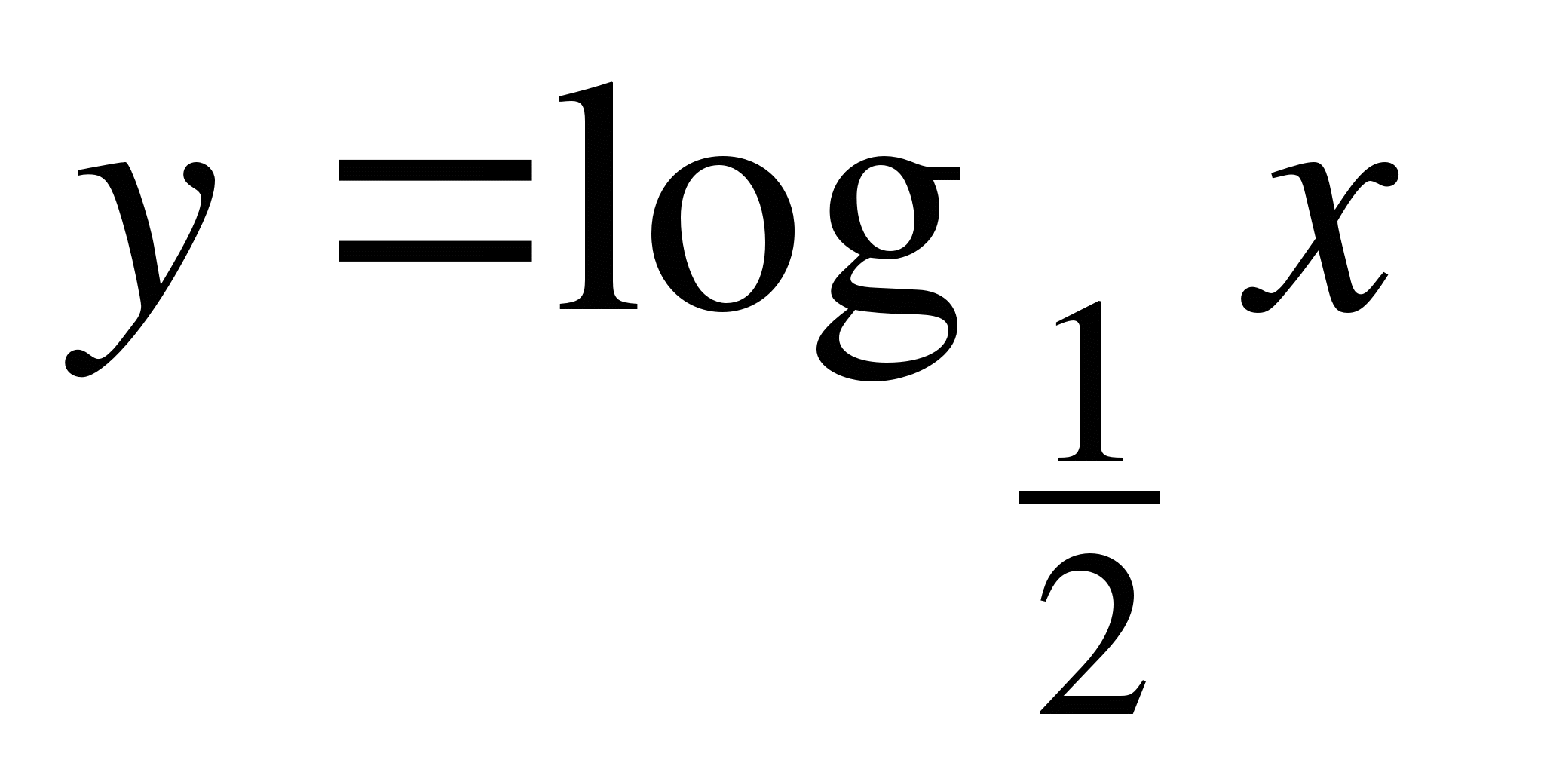 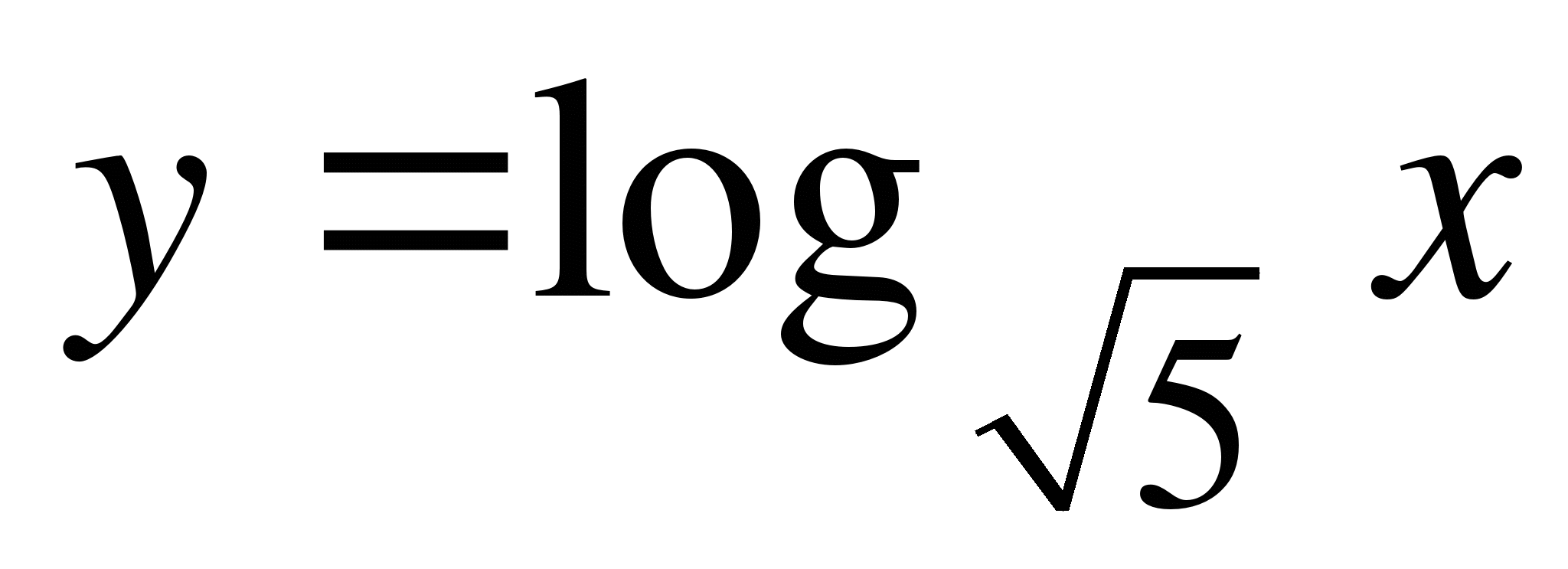 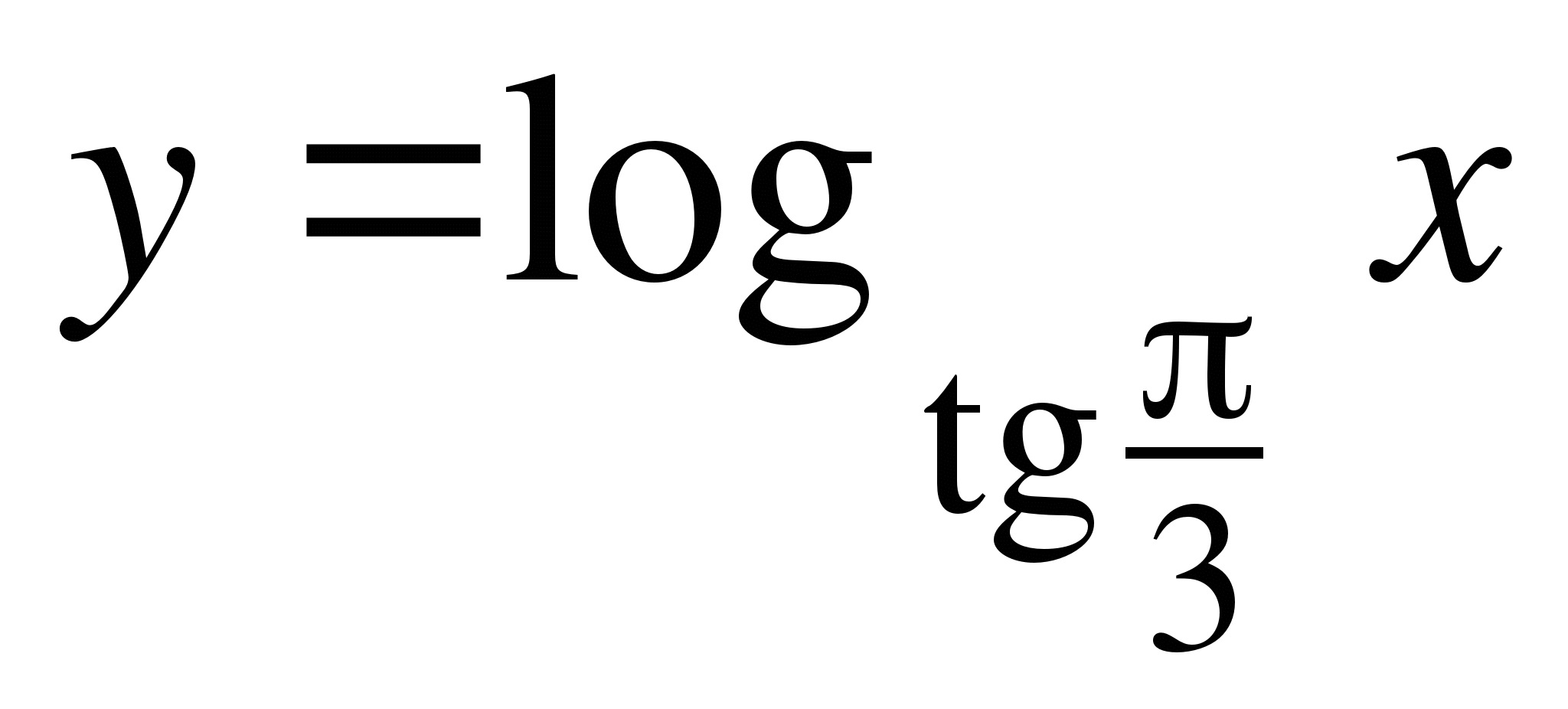 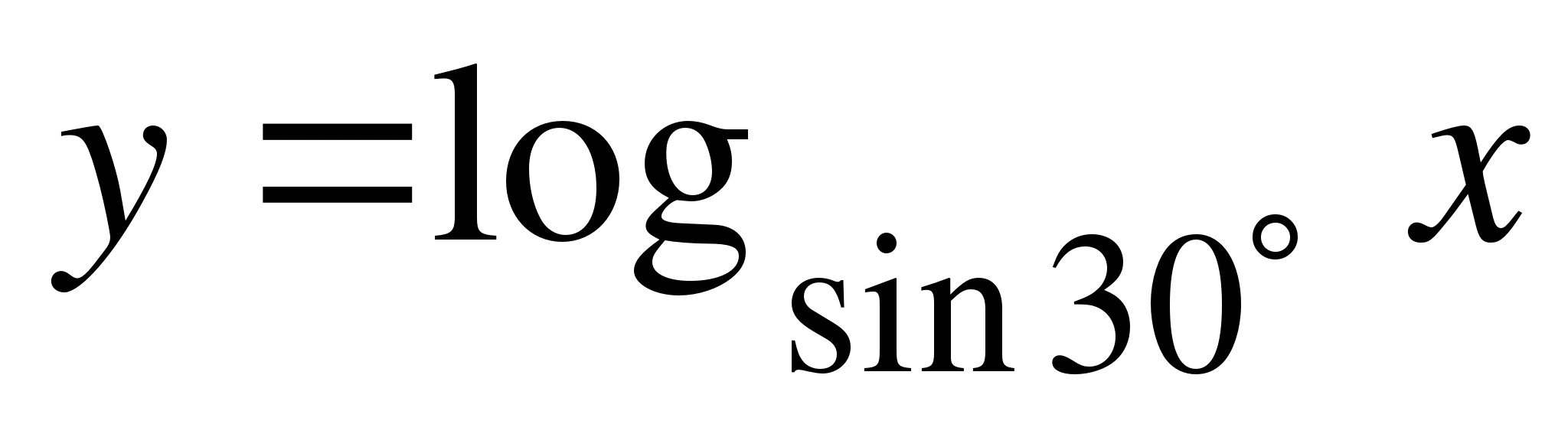 е) .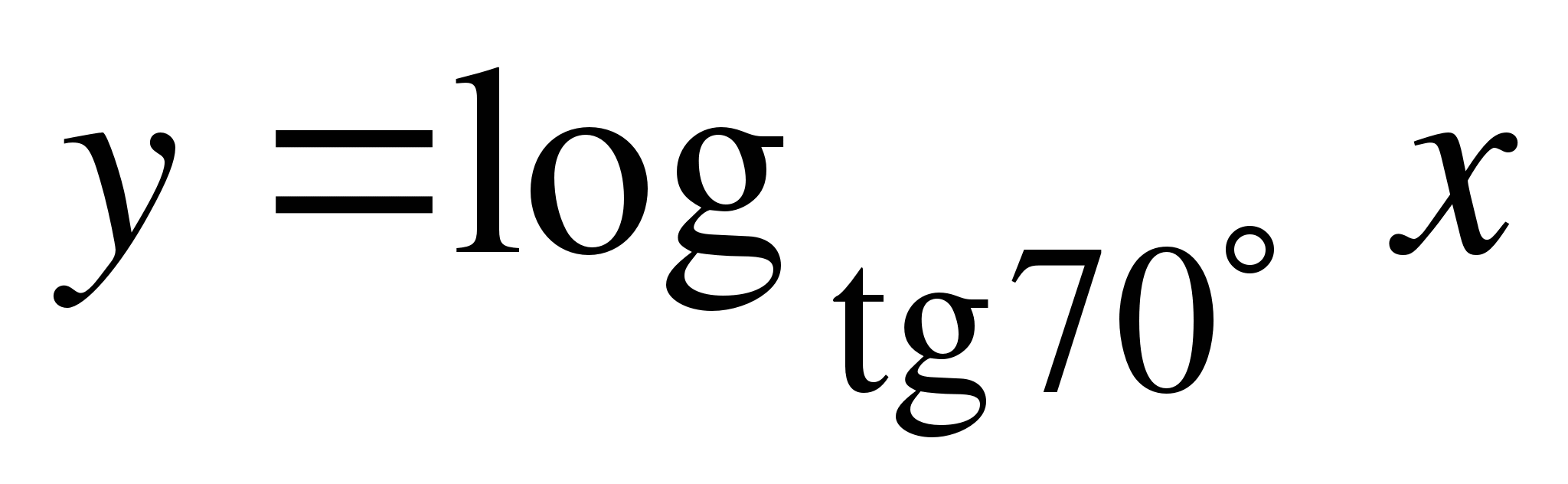 1. Вычислите .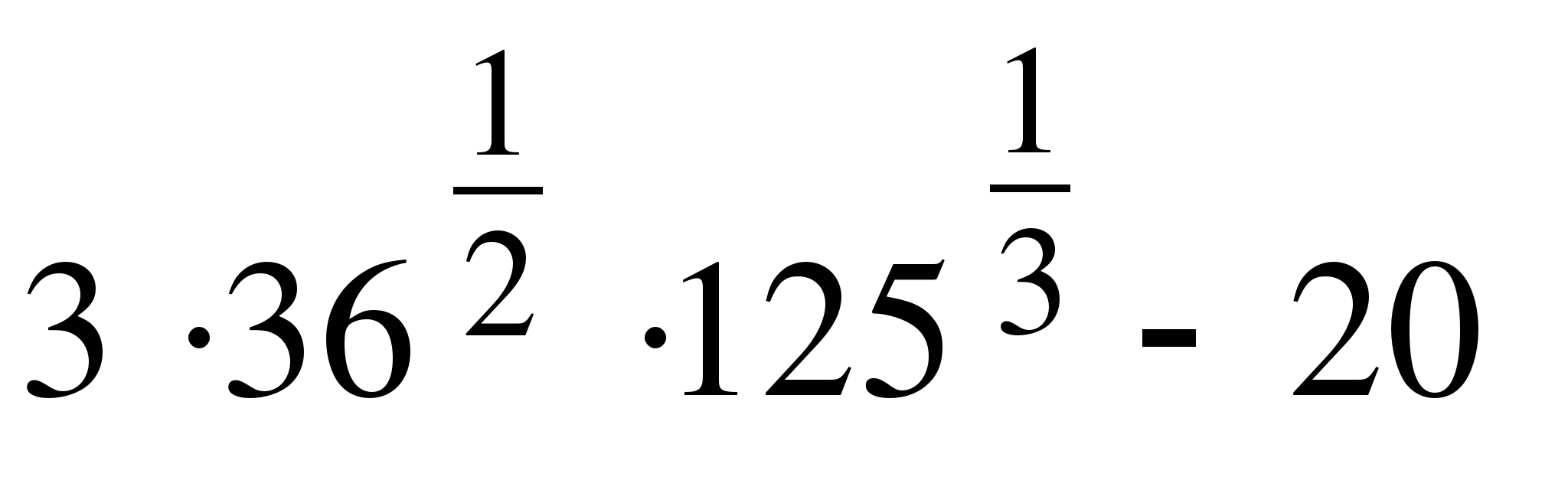 2. Вычислите: .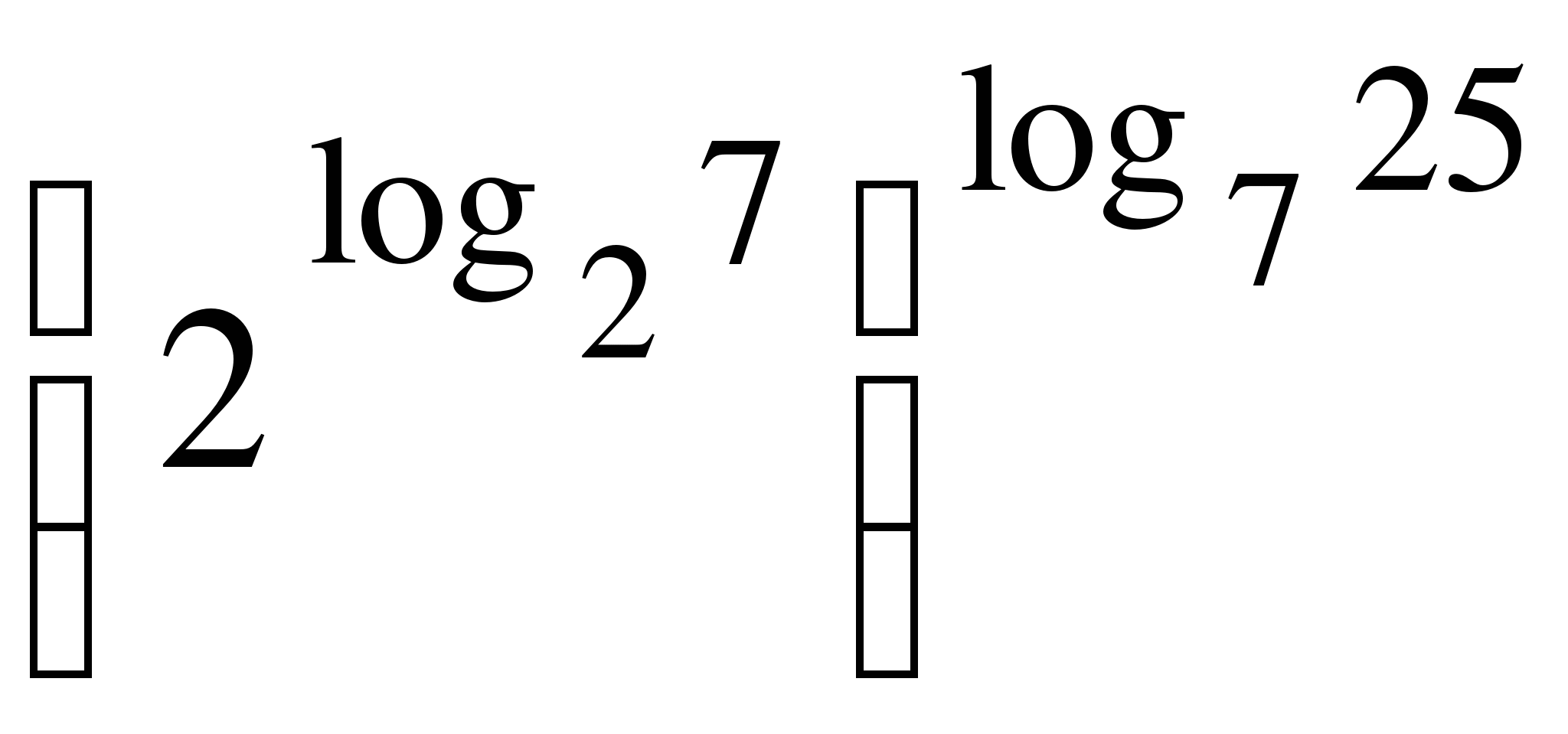 3. Укажите множество значений функции .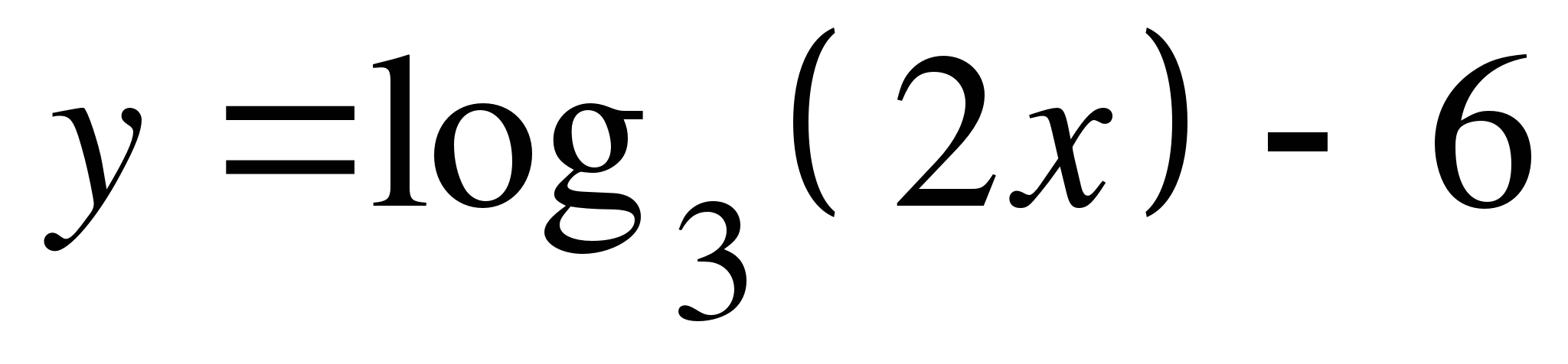 1. Вычислите .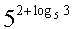 1) 28 2) 13 3) 75 4) 302. Вычислите 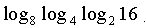 1) 0 2) 1 3) 4 4) 83. Вычислите . 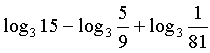 1) 7 2) – 2 3) – 1 4) 14. Вычислите .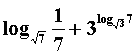 1) 45 2) 49 3) 47 4) 49 - 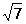 5. Найдите значение выражения .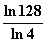 1) 3,5 2) ln 32 3) ln 124 4) 32 6. Укажите значение выражения .

1) 2) 10 3) 100 4) 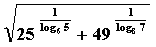 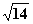 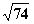 7. Решите уравнение 
1) ± 7 2) 3) 4) Ø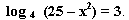 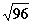 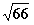 8. Решите неравенство .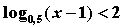 1) (1; 1,25) 2) (1; + ∞) 3) (1,25; + ∞) 4) (- ∞; 1,25)9. Найдите область определения функции .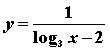 1) (0; 9); (9; + ∞) 2) 9 3) (0; + ∞) 4) (1; + ∞) 10. Укажите область значений функции 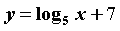 1) (0; + ∞) 2) (- ∞ 7) 3) (7; + ∞) 4) (- ∞ + ∞) Ковалёва В.Г.89041220474kovaleva_vg@mail.ruГеометрияПовторение: Теорема о трёх перпендикулярах. Решение задач. Отрезок МС перпендикулярен плоскости равностороннего треугольника АВС. Проведите через точку М перпендикуляр к прямой АВ.Дано: ∆АВС – равносторонний,МС (АВС).Построить: МЕ АВ.Задача №2 (на доказательство) В кубе ABCDA1B1C1D1 диагонали нижнего основания пересекаются в т.О. Докажите, что АСВО1. Прямая АС, перпендикулярная проекции наклонной, Задача №3 (на вычисление) Расстояние от точки М до точки пересечения диагоналей квадрата ABCD со стороной 16 см равно 15 см. Найдите расстояния от точки Мдо сторон квадрата.Способы задания плоскости;Какие прямые в пространстве называются параллельными?;Какие прямые в пространстве называются перпендикулярными?;Определение перпендикулярности прямой и плоскости;Признак перпендикулярности прямой и плоскости;Как проверить  перпендикулярность  прямой и плоскости с помощью строительного угольника?;Сформулируйте теорему о перпендикулярности плоскости одной из параллельных прямых;Что называется перпендикуляром к плоскости?;Что называется наклонной к плоскости?;Что называется проекцией наклонной на плоскость?Задача 1.Из вершины А квадрата АВСD восстановлен перпендикуляр АК к его плоскости. Докажите, что ВС перпендикулярно КВ.Из вершины В квадрата АВСD восстановлен перпендикуляр ВМ к его плоскости. Докажите, что АС перпендикулярно МО (О – точка пересечения диагоналей).Ковалёва В.Г.89041220474kovaleva_vg@mail.ruОбществоМеждународная защита прав человекаПрочитать пар.28 с.320-331Подготовить ответы на вопросы на с.331Половникова Вера ГеннадьевнаТел.89086636454АнглийскийПрактика чтения по теме: «Опасения по поводу глобализации». Слова-синонимы: get-gain-win; to offer-to suggest.Стр. 156-157 Confusable WordsСтр. 156-157 упр.3,4,5,6Стр. 159 упр.7,8,10Казакова Анна Борисовна 89086667912 – Viber/WhatsApp
Эл. почта – lady.anutic@mail.ruМХКШедевры мирового кинематографаГл 27Используя справочные материалы заполнить таблицу стр 342Прасолец Л.Ю.Prasolets@mail.ru89500511145Вторник 21 апреляВторник 21 апреляВторник 21 апреляВторник 21 апреляВторник 21 апреляВторник 21 апреляПсихологияСпособы реагирования на стрессПрочитать, проанализировать информацию.сделать краткий конспектЧигинцева Виктория Вячеславовна, тел.89041144538ЛитератураПоэзия и проза ВОВ. Обзор.https://www.youtube.com/watch?v=hTLXGtqBgEEВыучить наизусть одно из стихотворений или написать отзыв на одно из прозаических произведений о войнеН.В. Сизова, 89526290427, nata.sizova.08/01/74@mail.ruЛитератураПоэзия и проза ВОВ. Обзор.https://www.youtube.com/watch?v=usv1KK939vUН.В. Сизова, 89526290427, nata.sizova.08/01/74@mail.ruИсторияРазвитие научной мысли Прочитать пар.44 с.305-310 Подготовить ответы на вопросы и задания с.310-311Половникова Вера ГеннадьевнаТел.89086636454Алгебра Решите уравнение log 2 4 + 2 log 2 х = log 2 (6х + 18)1. Решите уравнение (1-3).1.  log3 (2х – 4) = log3 (х + 3)                           2.   2log4 x  = log4  169                                        3. lg (2х2 – 4х + 12) = lgх + lg(х + 3Решите неравенство.  Log 0,2(3х – 5) > log 0,2(х + 1).  Решите уравнение lg(х + 4) + lg(2х + 3) = lg(1 – 2х).1.Решите уравнение (1-2).1.  log 2(х + 1) + log 2(х + 3) = 3.2.  log3 (x2 – 1) = 1   1.Решите уравнение   log2(3x+1) log3x=2 log2(3x+1)4. Решите неравенство log 0,5 (х + 1) > log 0,5  (2 – х).. Решите неравенствоlog 8(5х – 8) < log 8(2х + 7). Решите неравенствоlog 0,5 (х + 1) > log 0,5 (2 – х).1.Решить уравнение.1. (100х)lgx = x3.    2. log 22 х – 3 log 2х = 4 3. log1/3(2х-3)5=15Ковалёва В.Г.89041220474kovaleva_vg@mail.ruКовалёва В.Г.89041220474kovaleva_vg@mail.ruОбществоМеждународная защита прав человекаПрочитать пар.28 с.320-331Найти в интернете примеры международной защиты прав человекаПоловникова Вера ГеннадьевнаТел.89086636454ФизкультураОФППодтягивание 1 х – max сразу отжимание 1 - maxОтжимание 2 х 25 «Д»Пресс 2 х 35 «М», 2 х 30 «Д»Скакалка – 2х125дневникКузьмин А.В.89016408070Среда 22 апреляСреда 22 апреляСреда 22 апреляСреда 22 апреляСреда 22 апреляСреда 22 апреляАнглийскийНациональные культуры. Американская культура.Стр. 159-161 упр.1,2,3Написать эссе на тему « Наша культура».Казакова Анна Борисовна 89086667912 – Viber/WhatsApp
Эл. почта – lady.anutic@mail.ruБиологияОсновы рационального природопользования.Вопросы 1-3 с.339Вопросы 1-3 с.342https://interneturok.ru/subject/biologyОнлайн тестhttps://interneturok.ru/lesson/biology/11-klass/vzaimodeystvie-cheloveka-i-prirody/ohrana-prirody-i-perspektivy-ratsionalnogo-prirodopolzovaniya/testcasesРоманюк Ирина Дмитриевна,89041366223, idromaniuk@mail.ruФизикаЭлементарные частицы. Фундаментальные взаимодействияОтветить на вопросы 1 и 2 на стр. 246Упр. 38Шуткин Александр Сергеевич, 89041201056, 22062009a@gmail.comГеографияРоссия в современном мире Россия в мировом хозяйстве и международном разделении труда; география отраслей ее международной специализацииСтр.361-363. Блок  самостоятельных решений. Стр.373. вопр.1, 2,4 заполнить таблицу, письменно ответить на вопросы.Шестакова Е.В. 89041363726shestakova elena 59@mail.ruФизкультураОФППодтягивание 1 х – max сразу отжимание 1 - maxОтжимание 2 х 25 «Д»Пресс 2 х 35 «М», 2 х 30 «Д»ГибкостьдневникКузьмин А.В.89016408070ХимияОксиды и кислородсодержащие кислоты неметалловС.138  задания 3-19Составить уравнения реакций с разбавленной серной кислотой 1) Na, 2) Zn, 3) Cu, 4) CuO.5) Al2O3, 6) K2CO3С концентрированной серной 1) Na, 2) Zn, 3) Cu,Романюк Ирина Дмитриевна89041366223idromaniuk@mail.ruЧетверг 23 апреляЧетверг 23 апреляЧетверг 23 апреляЧетверг 23 апреляЧетверг 23 апреляЧетверг 23 апреляАлгебраПовторение: Тригонометрические функции.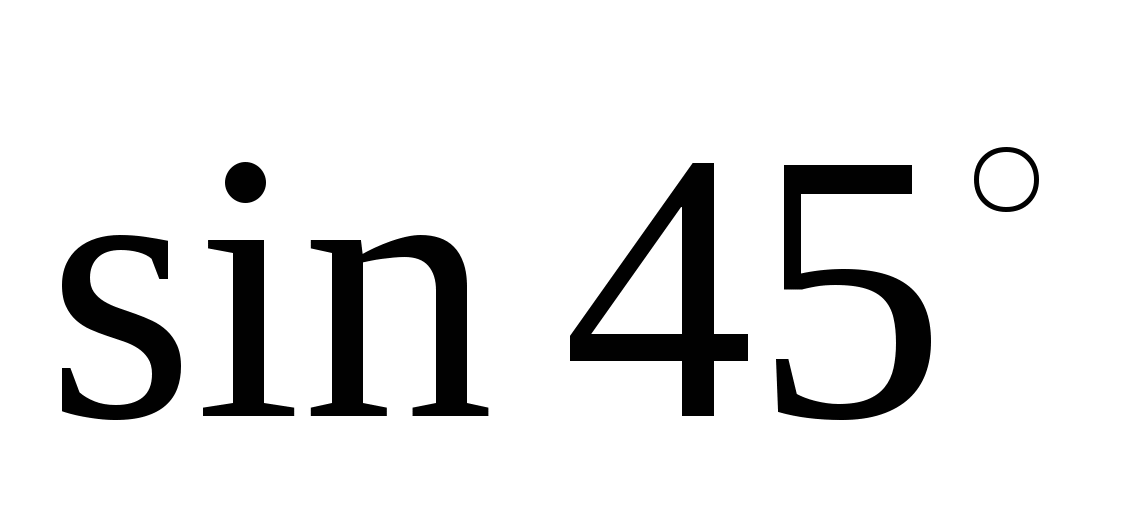 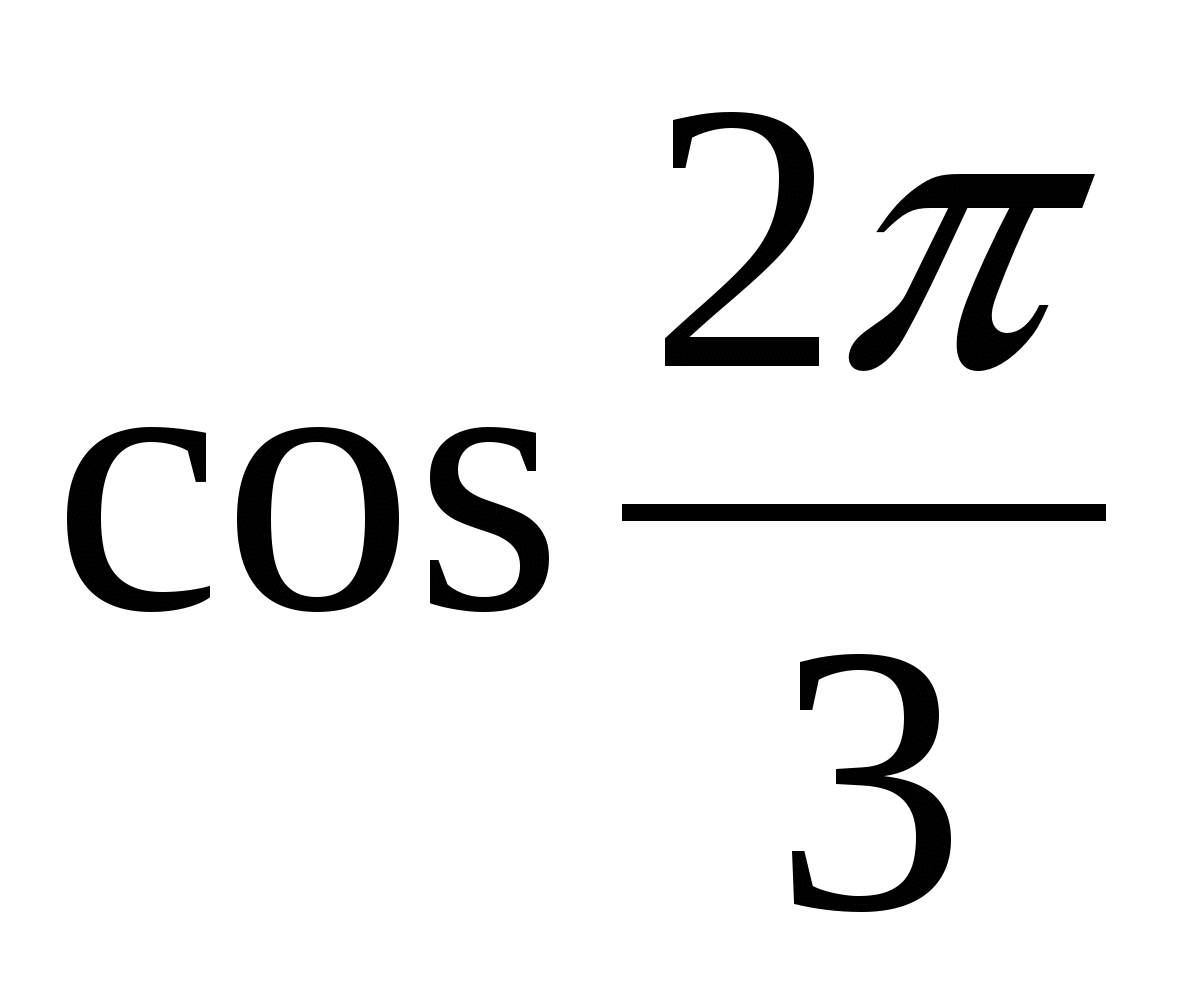 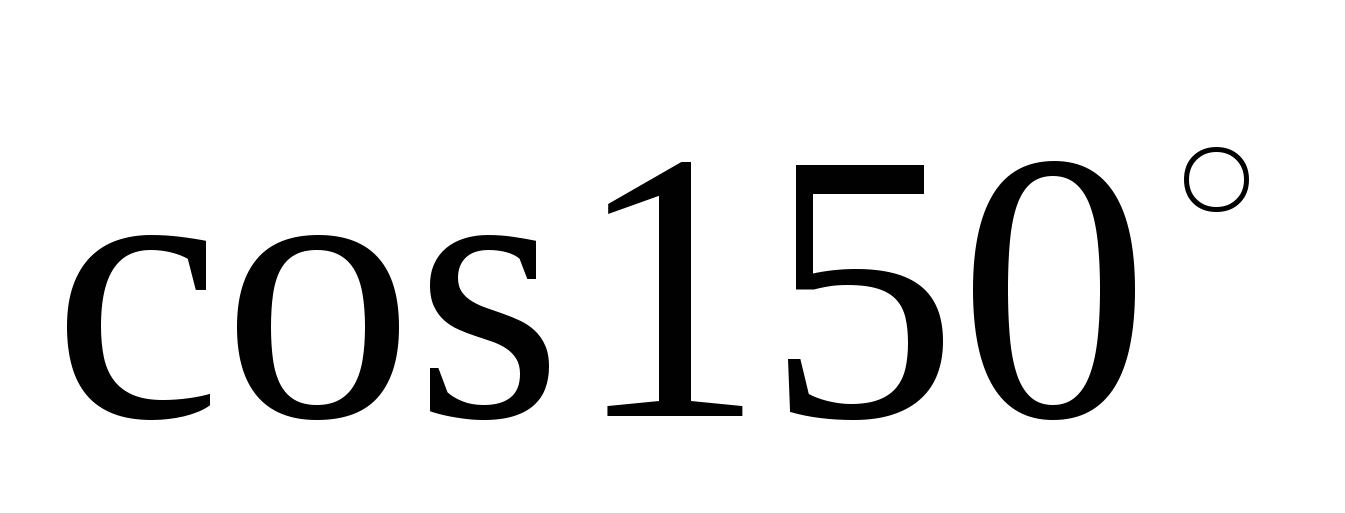 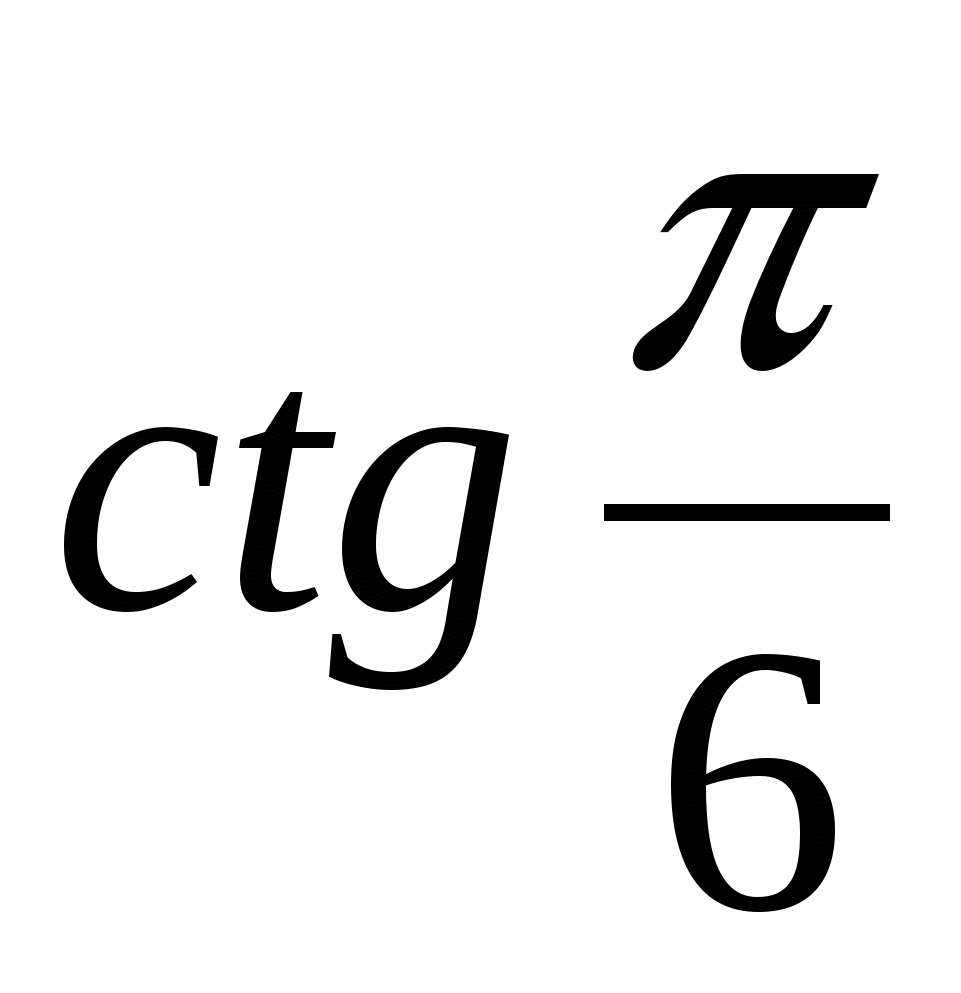 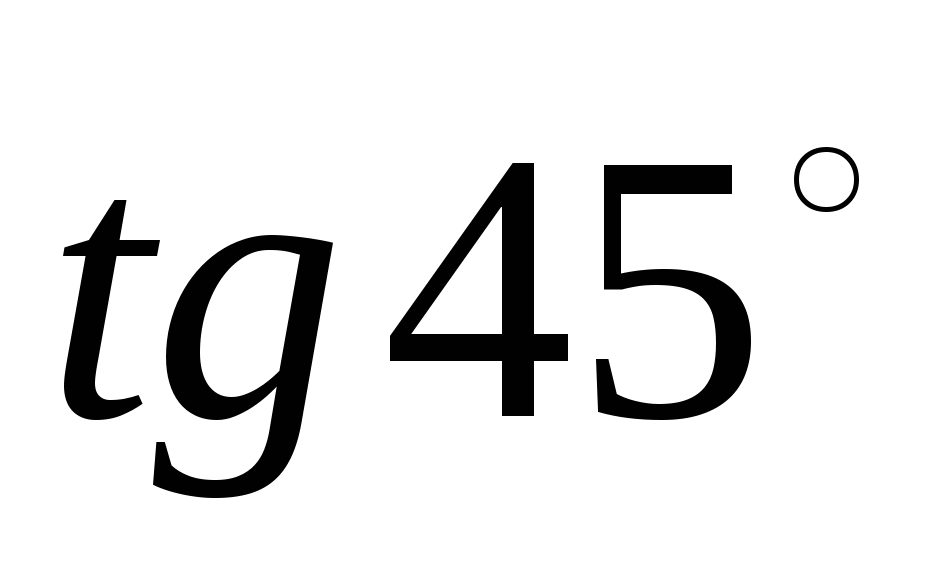 2.     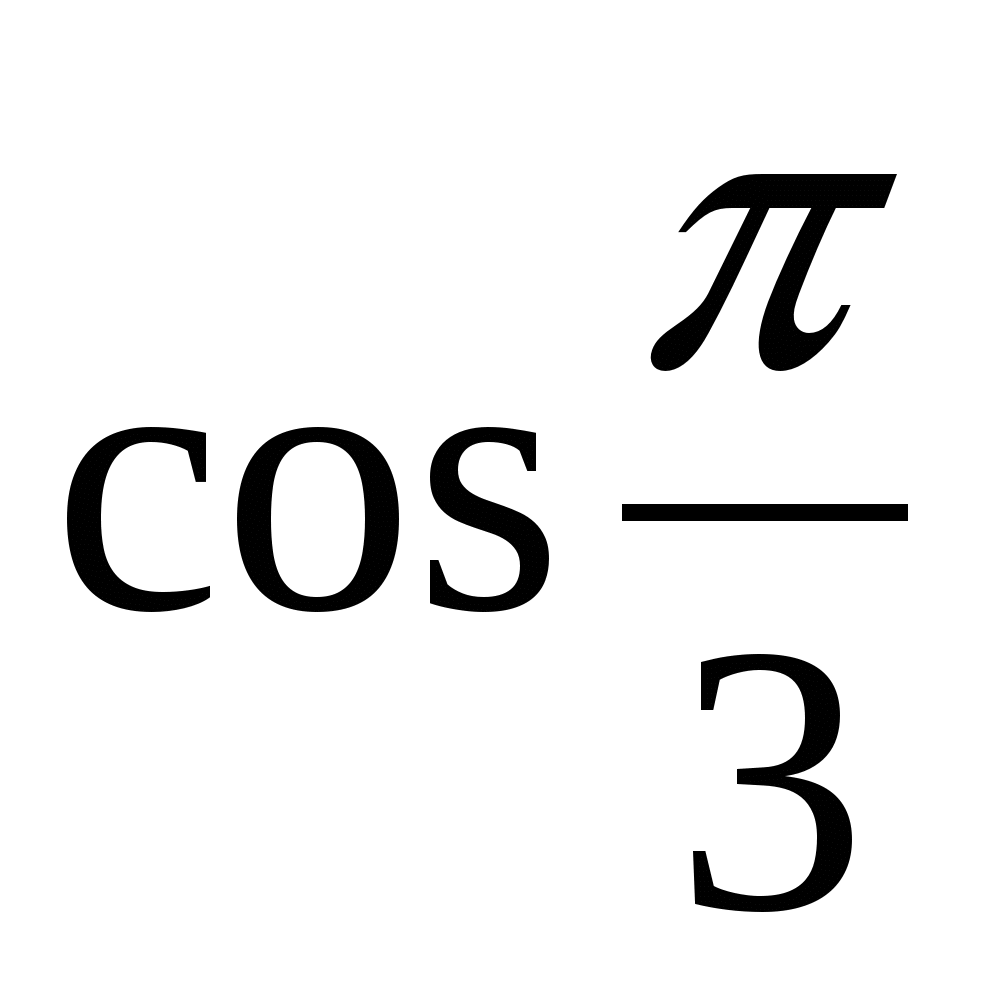 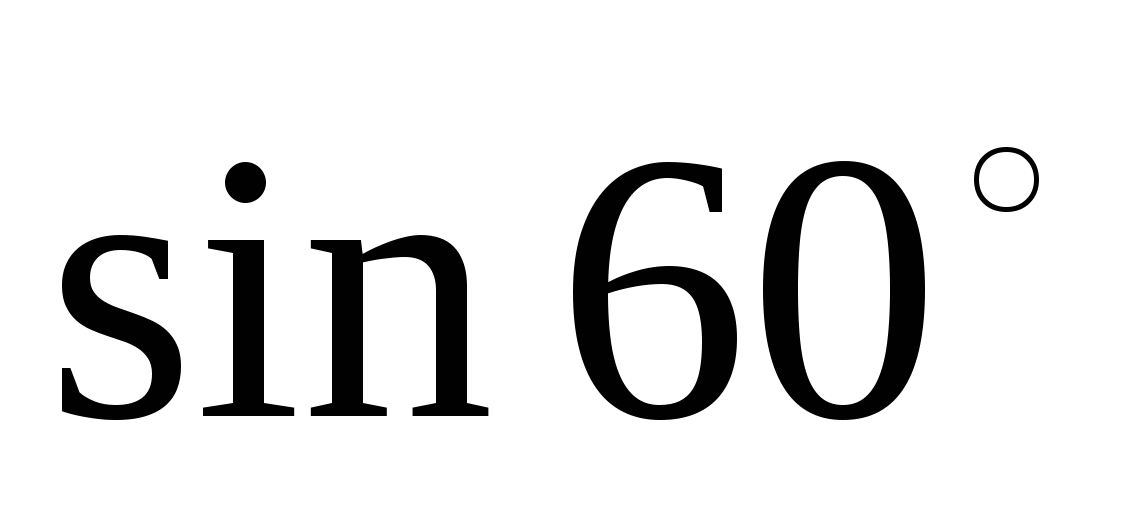 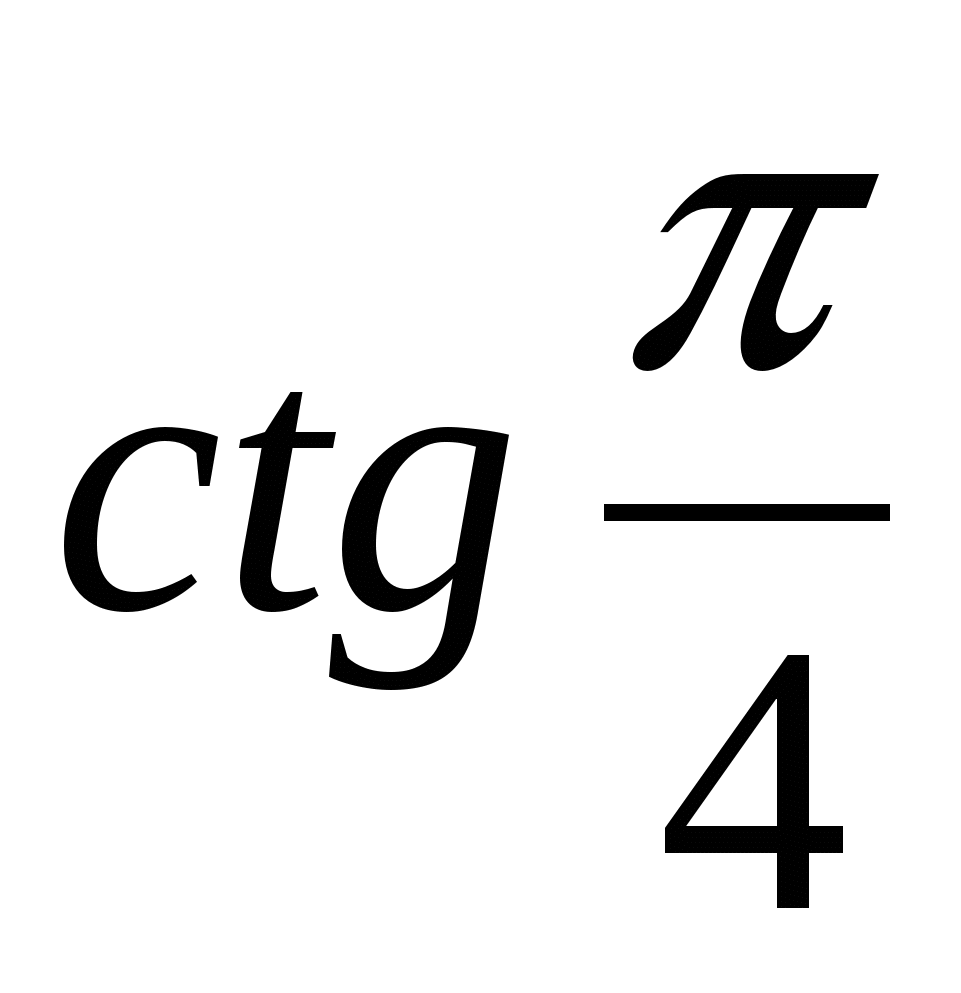 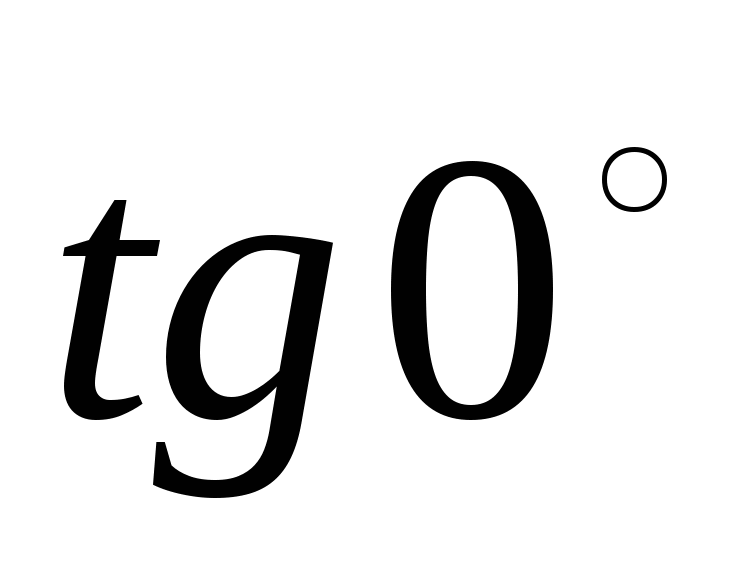 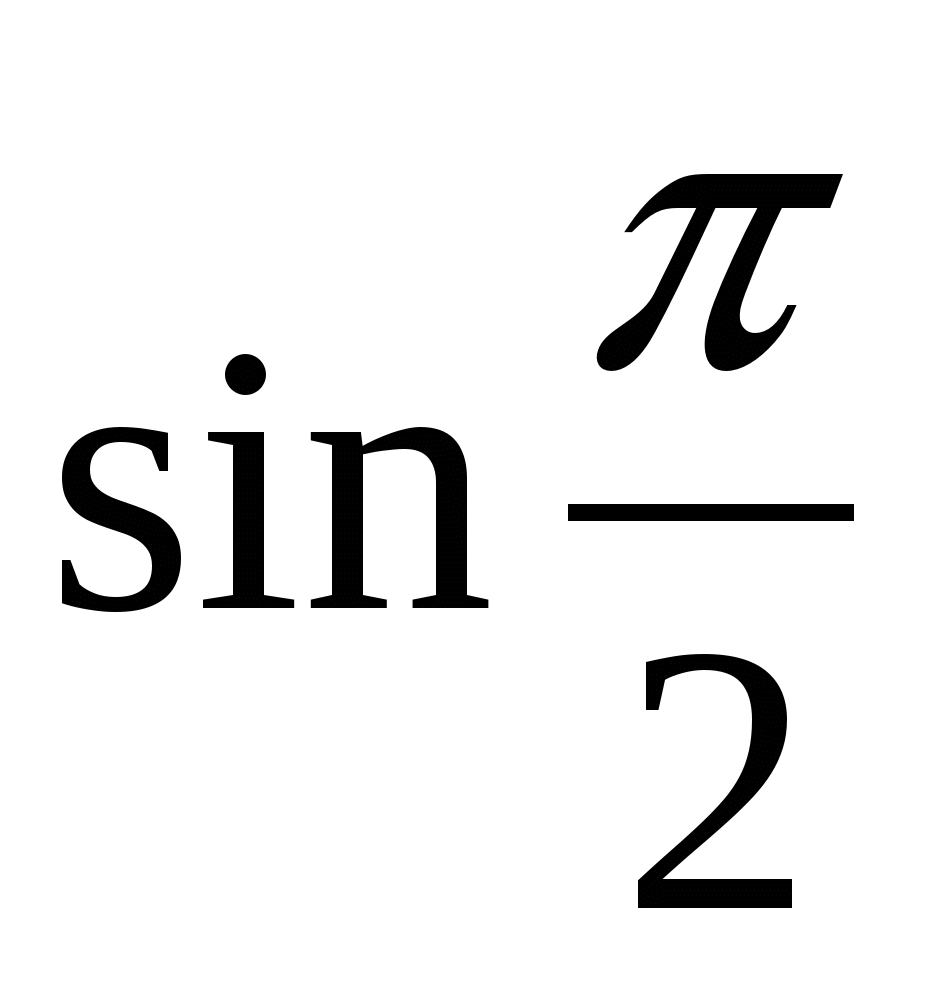 3.     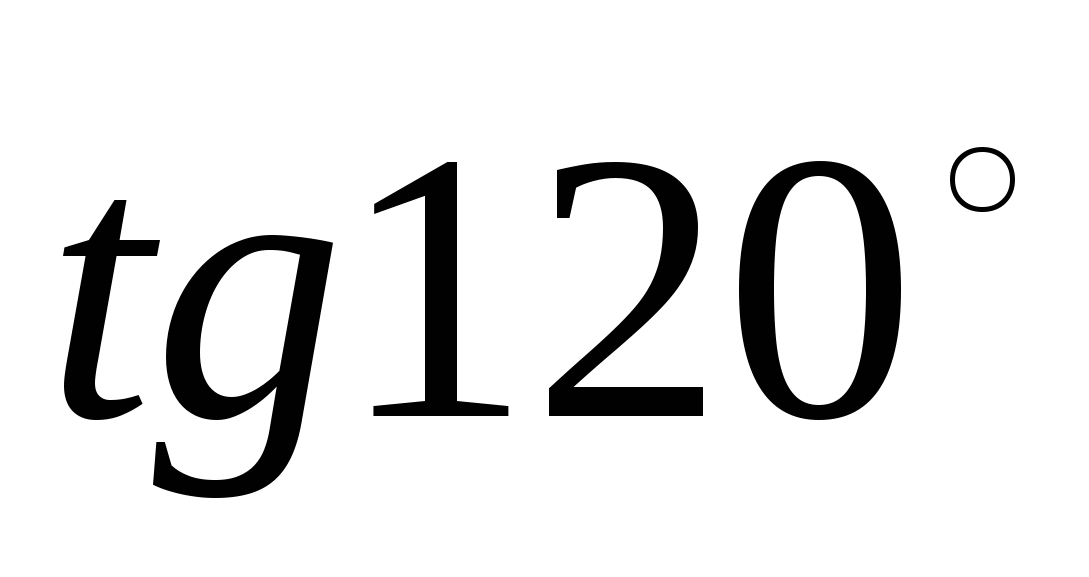 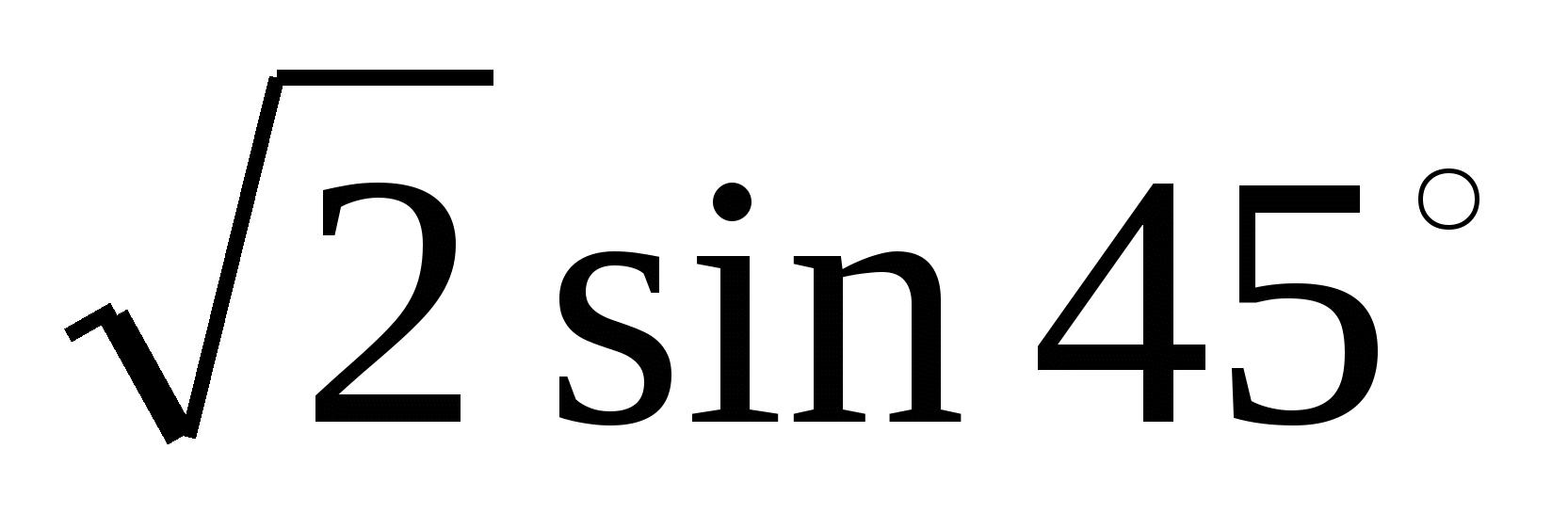 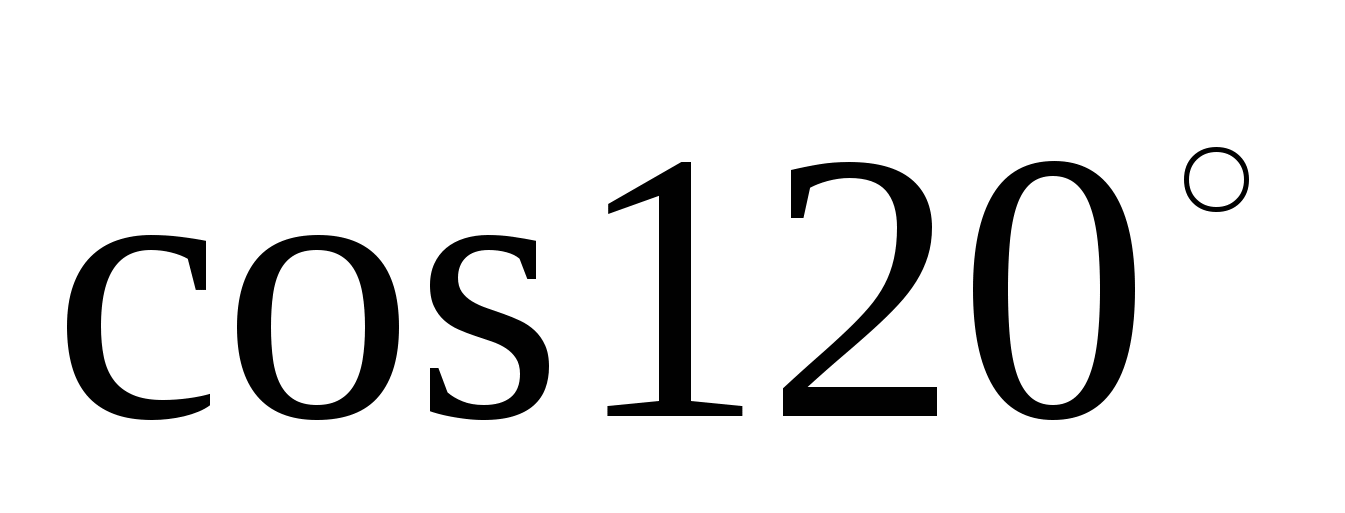 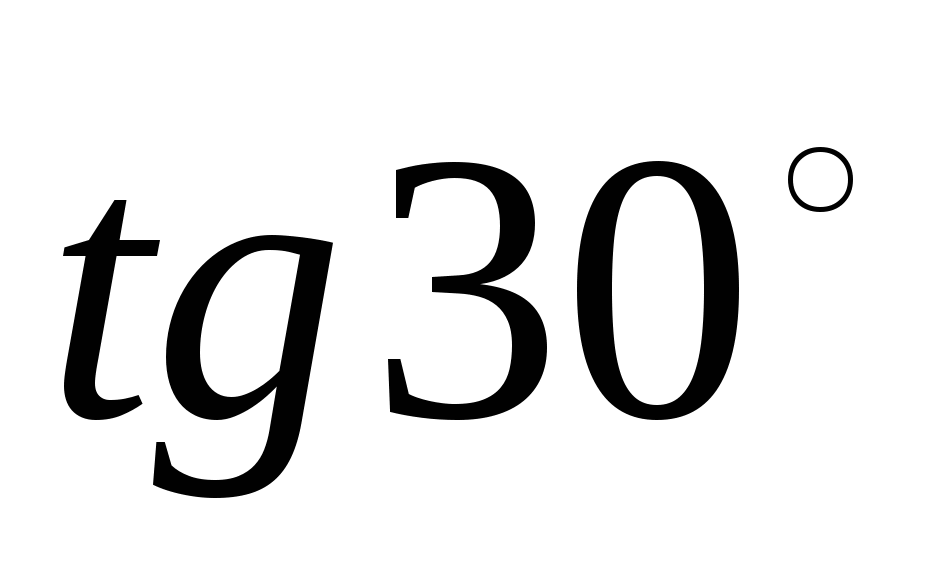 4.    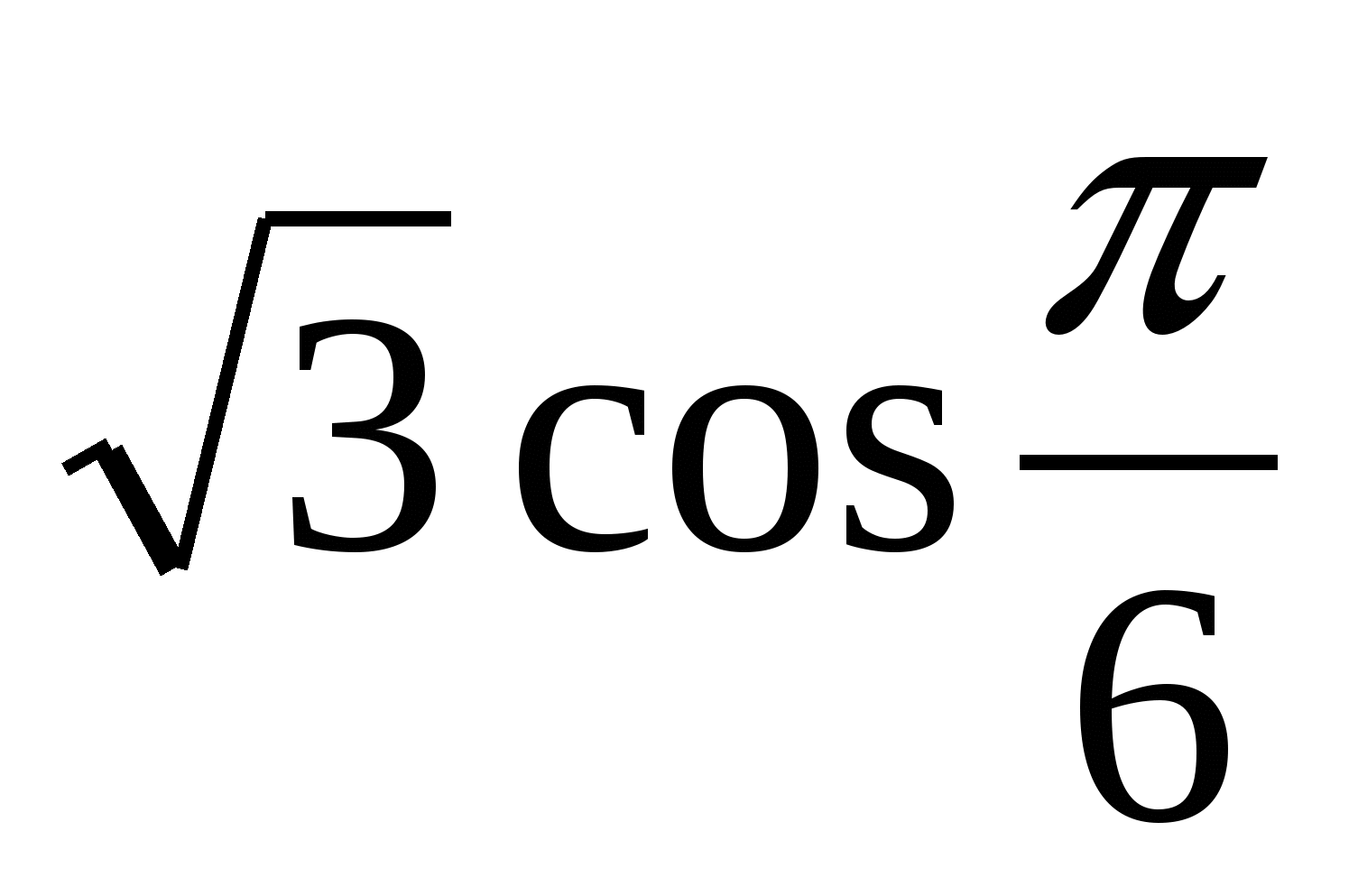 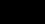 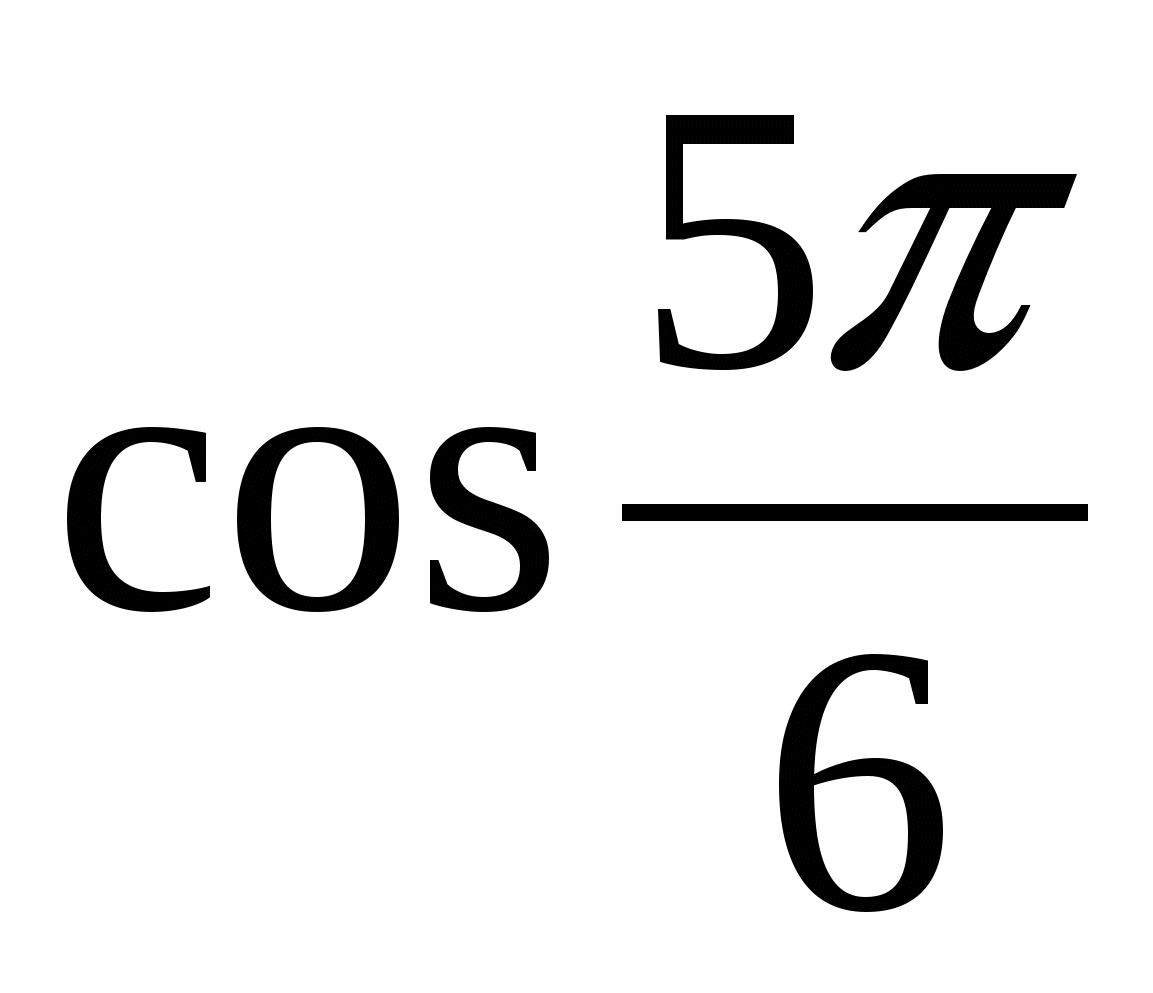 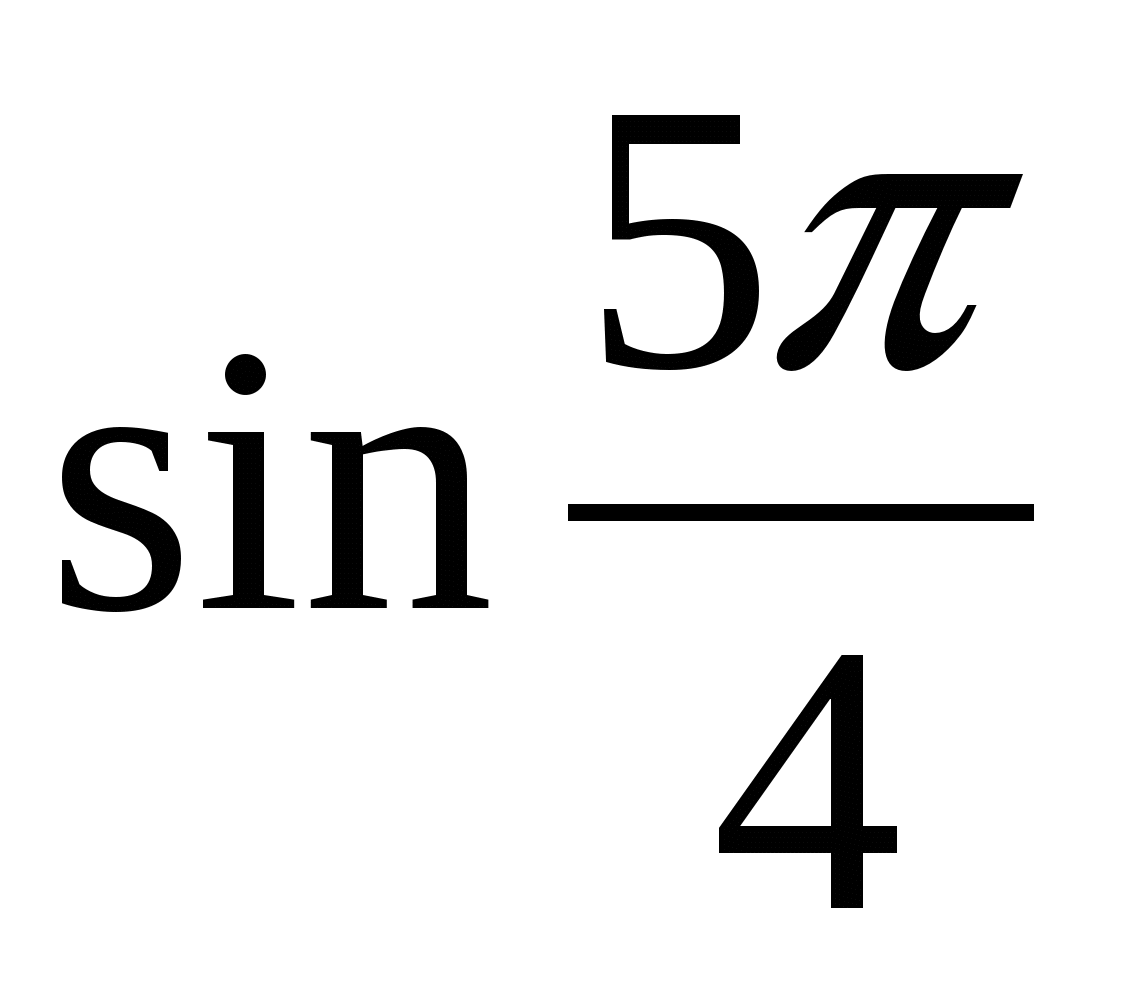 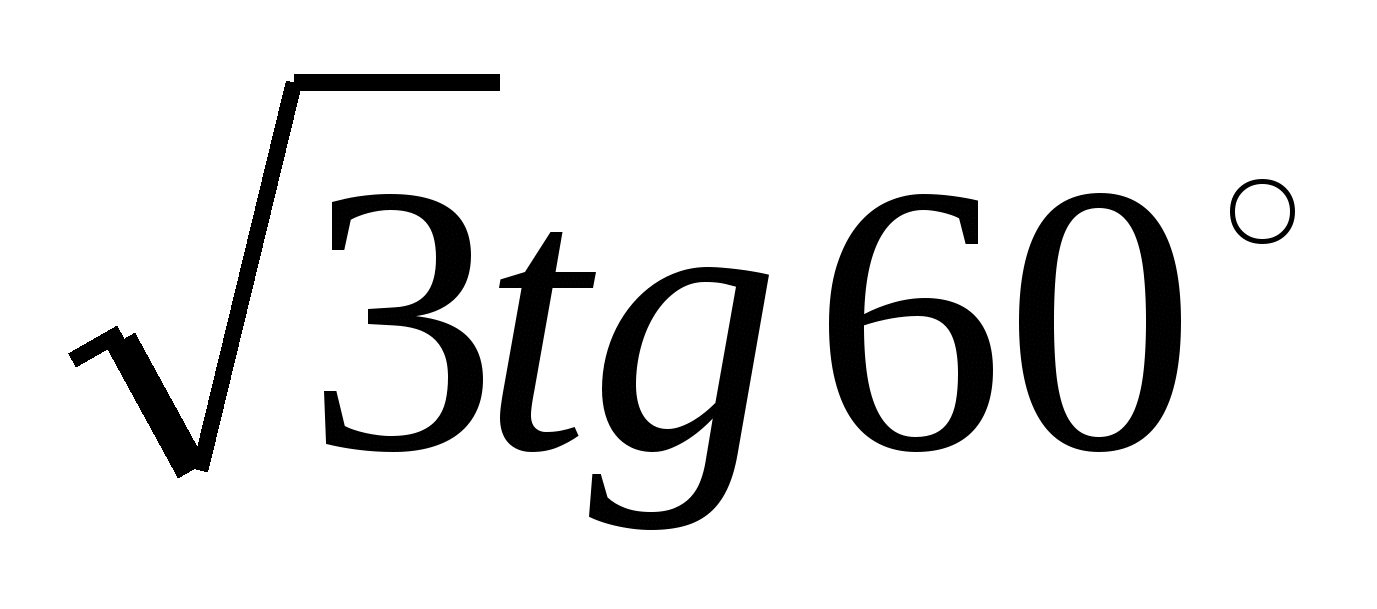 5.    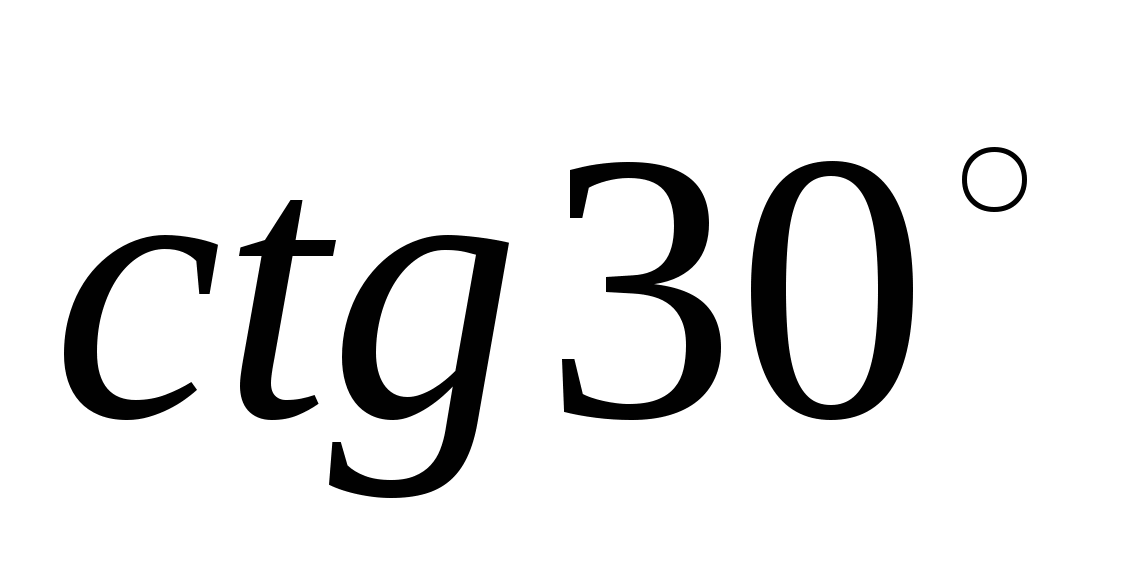 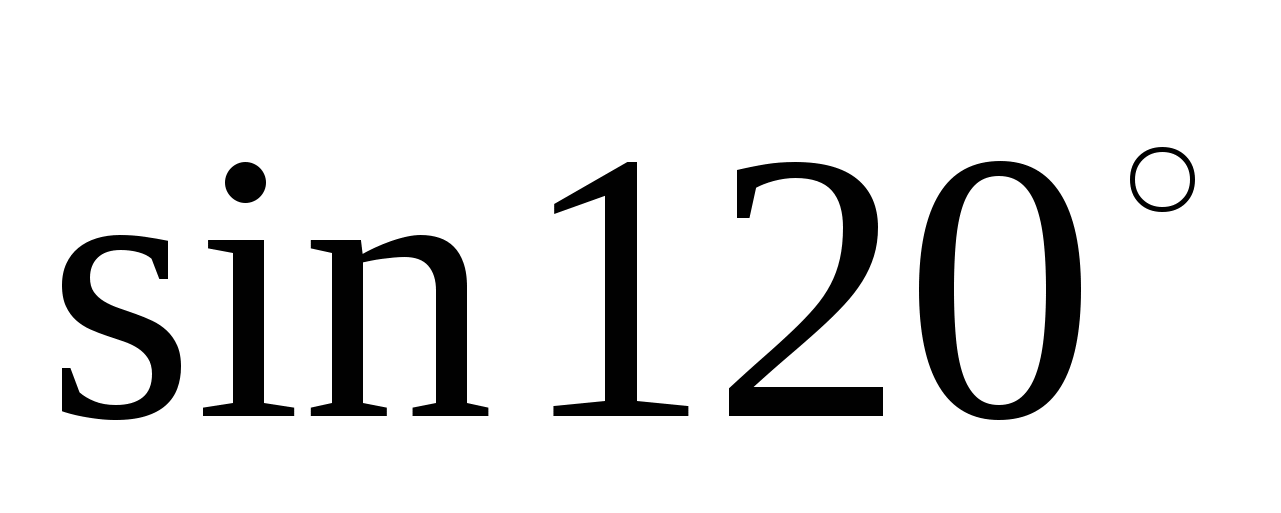 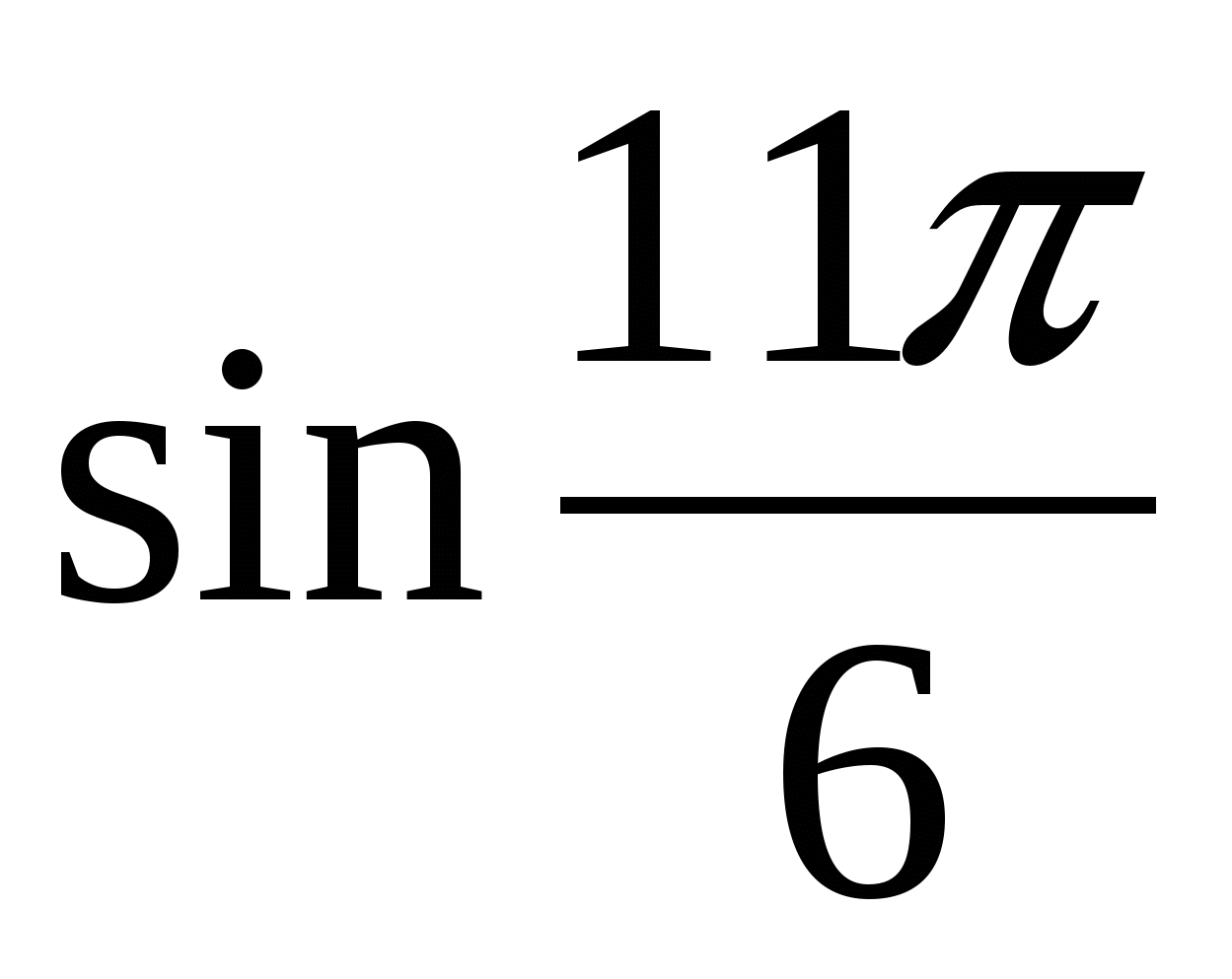 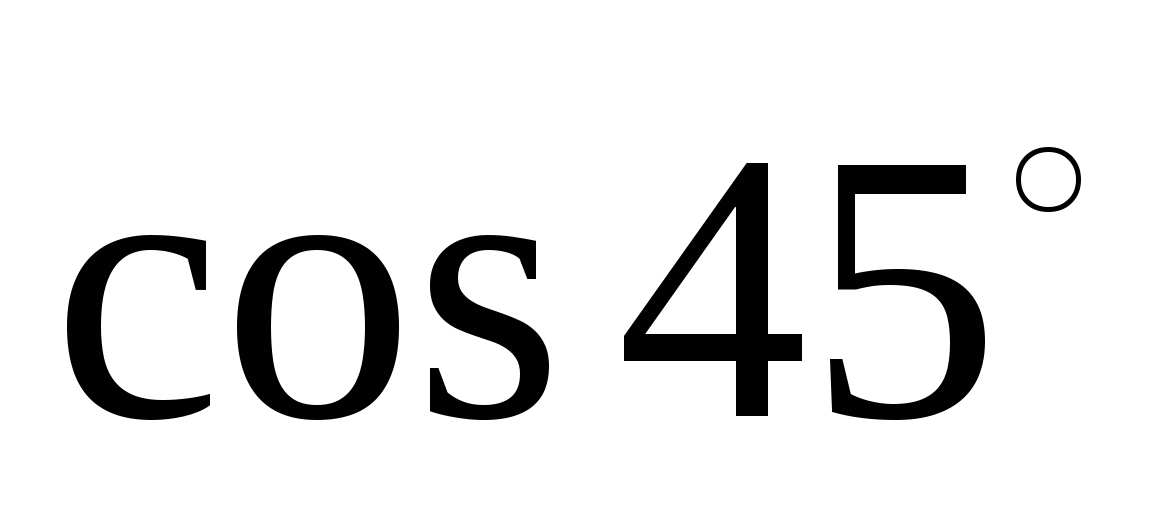 6.     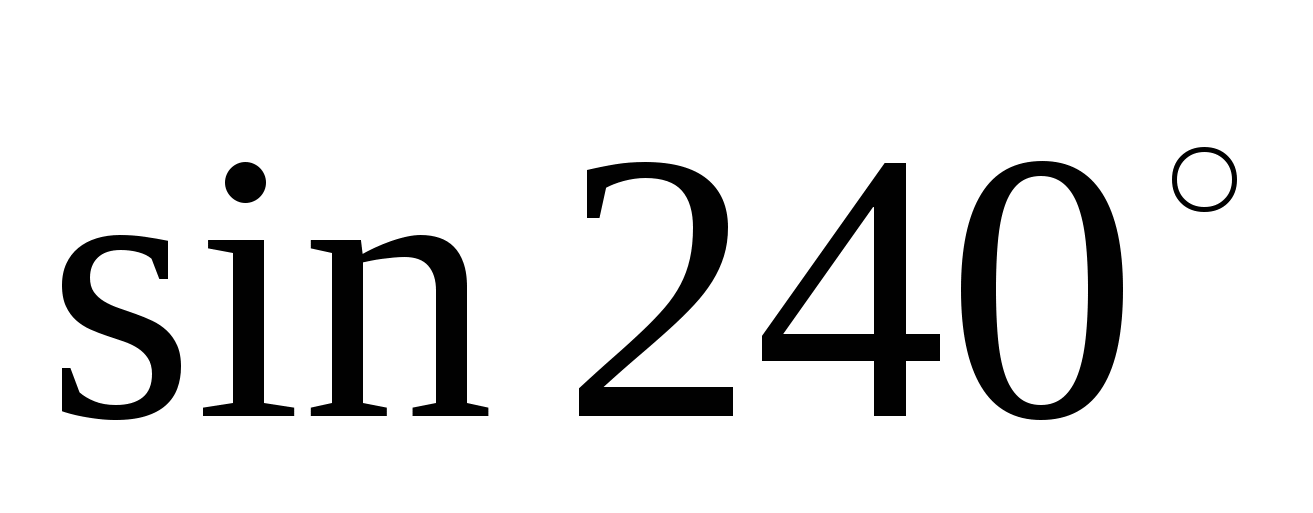 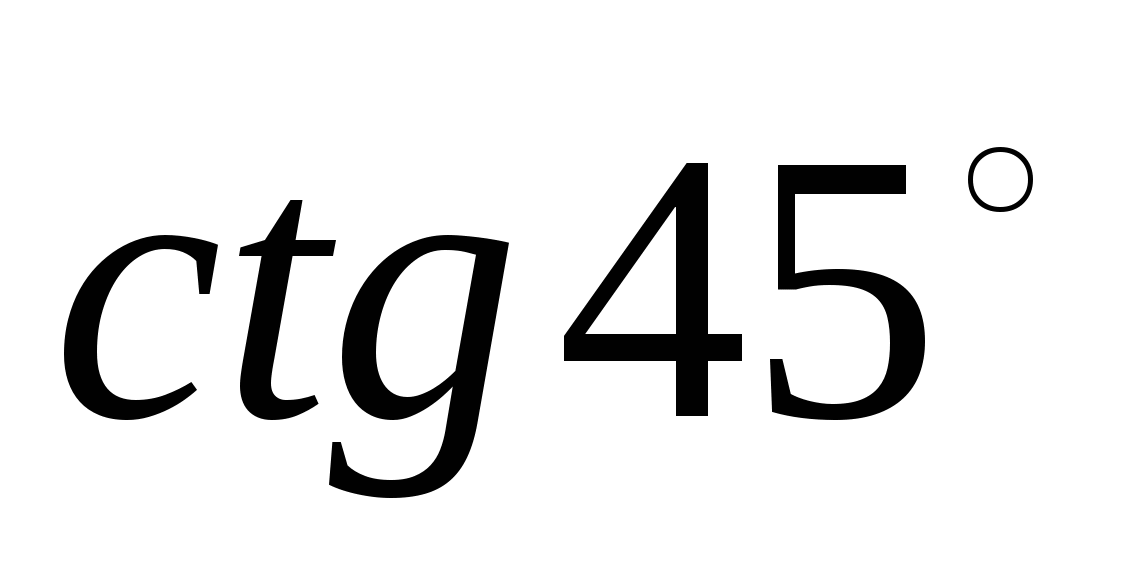 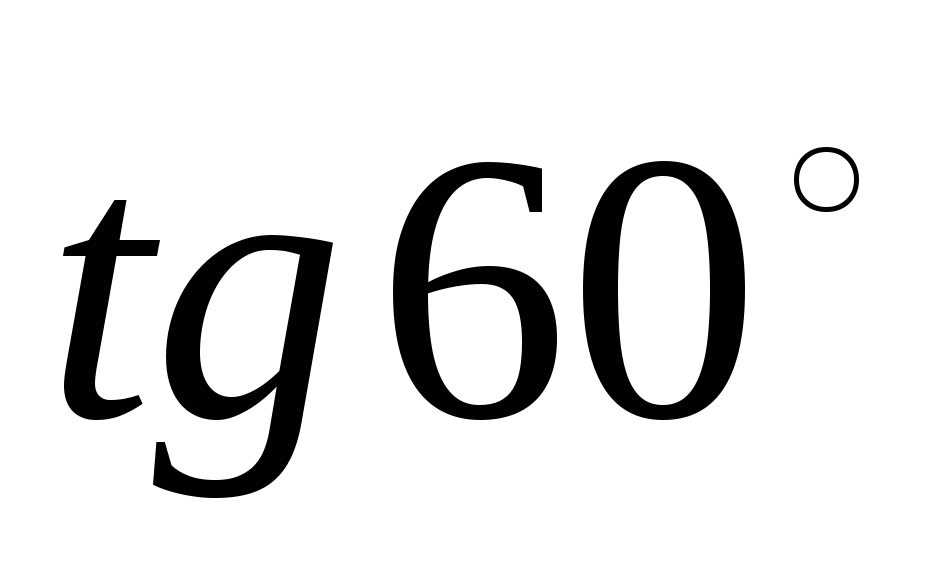 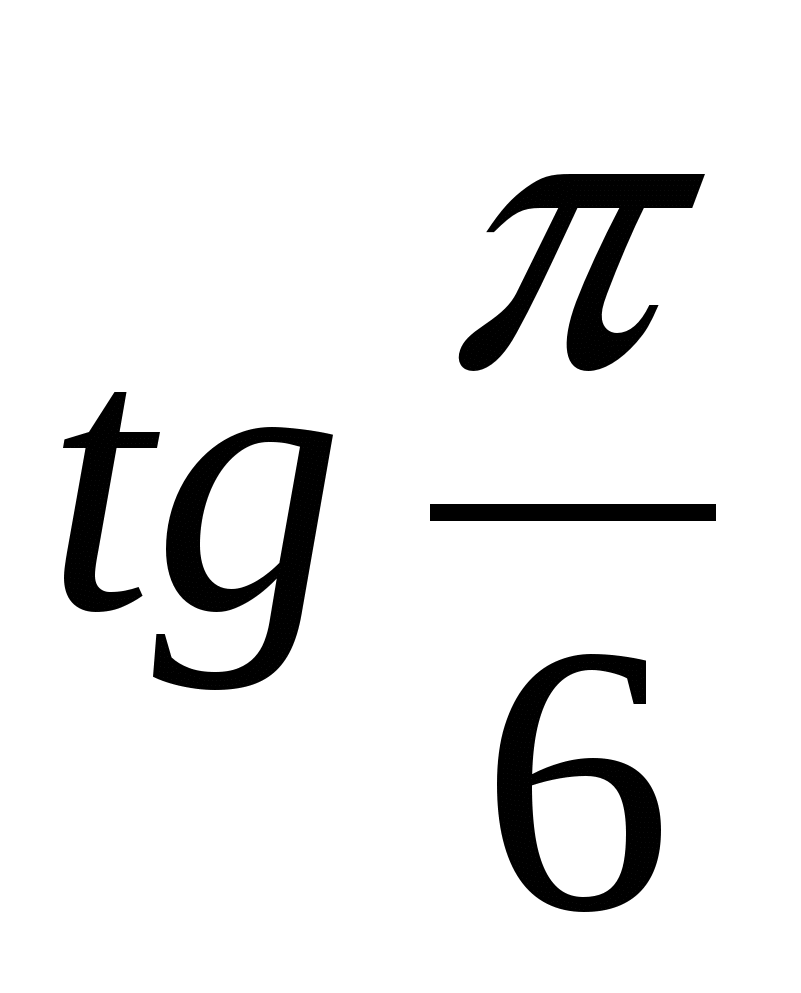 Решите уравнение 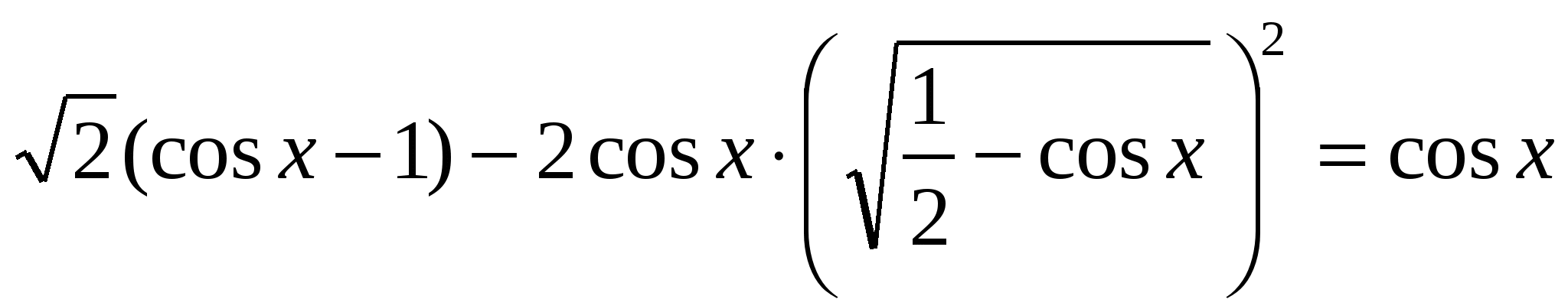 Вариант № 1.Вычислите  1)  2)  3)  4) 1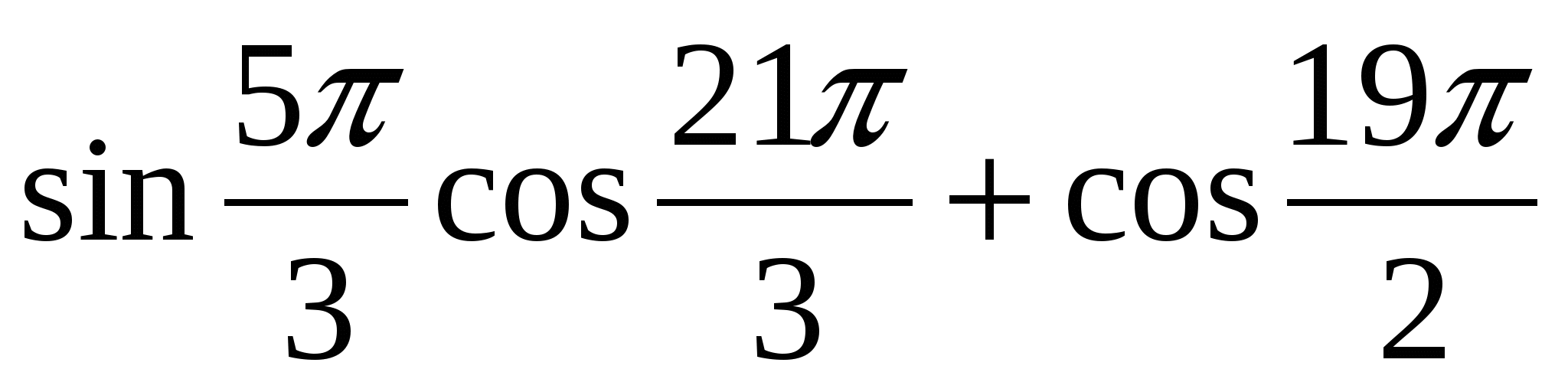 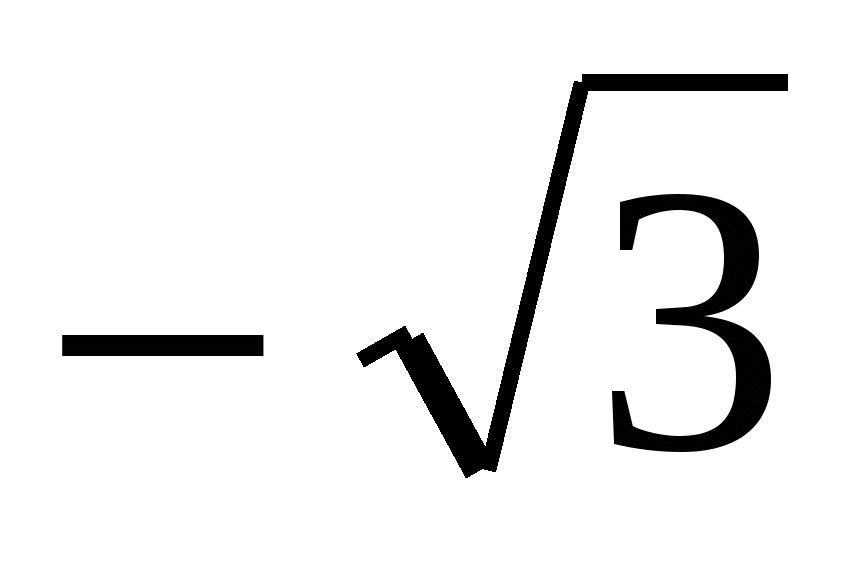 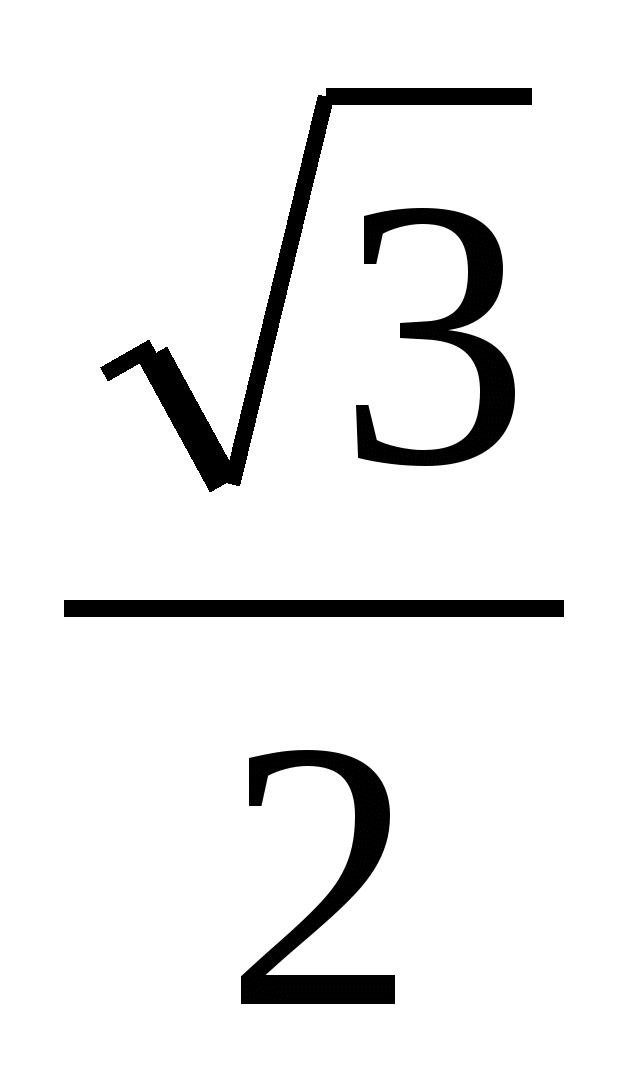 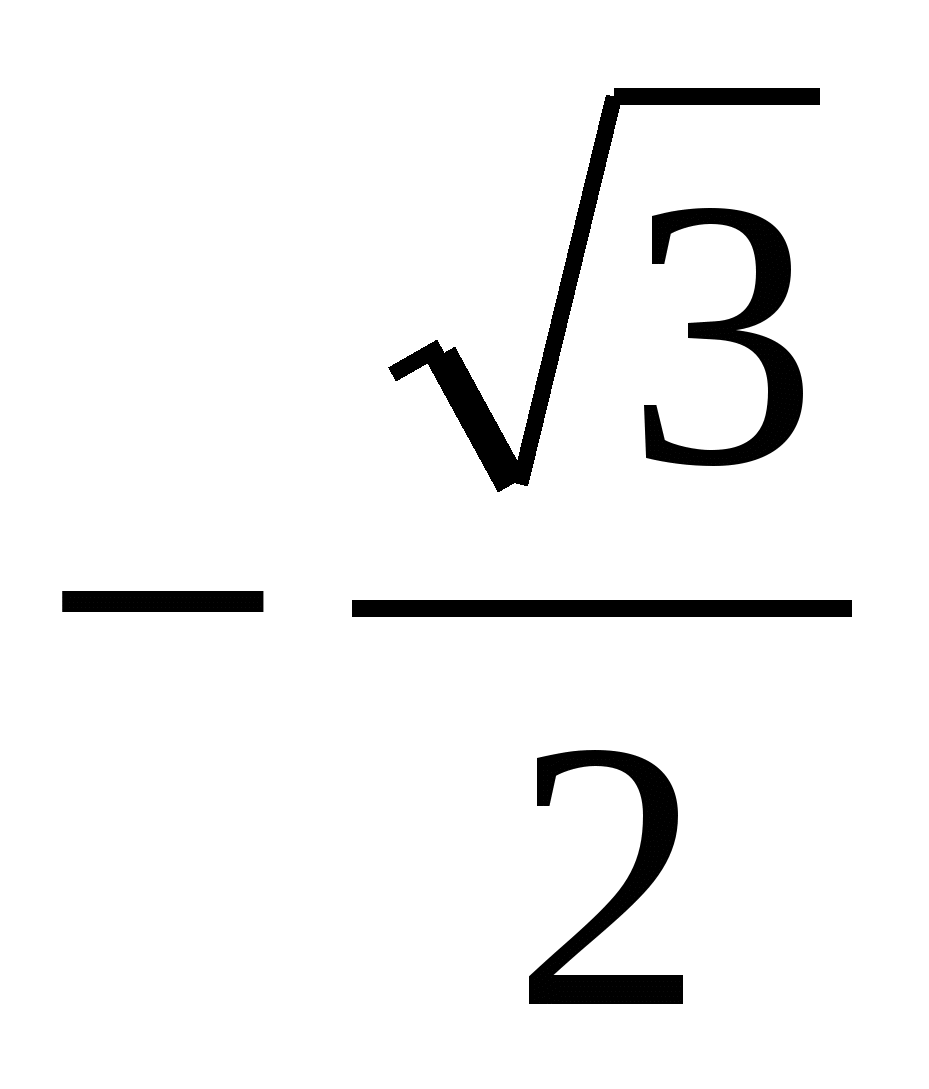 2. Вычислите  при .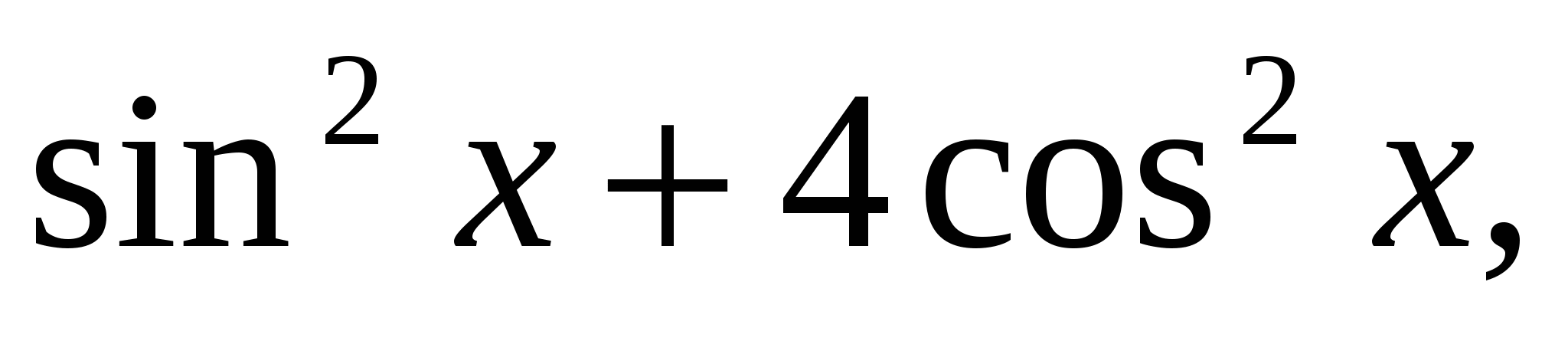 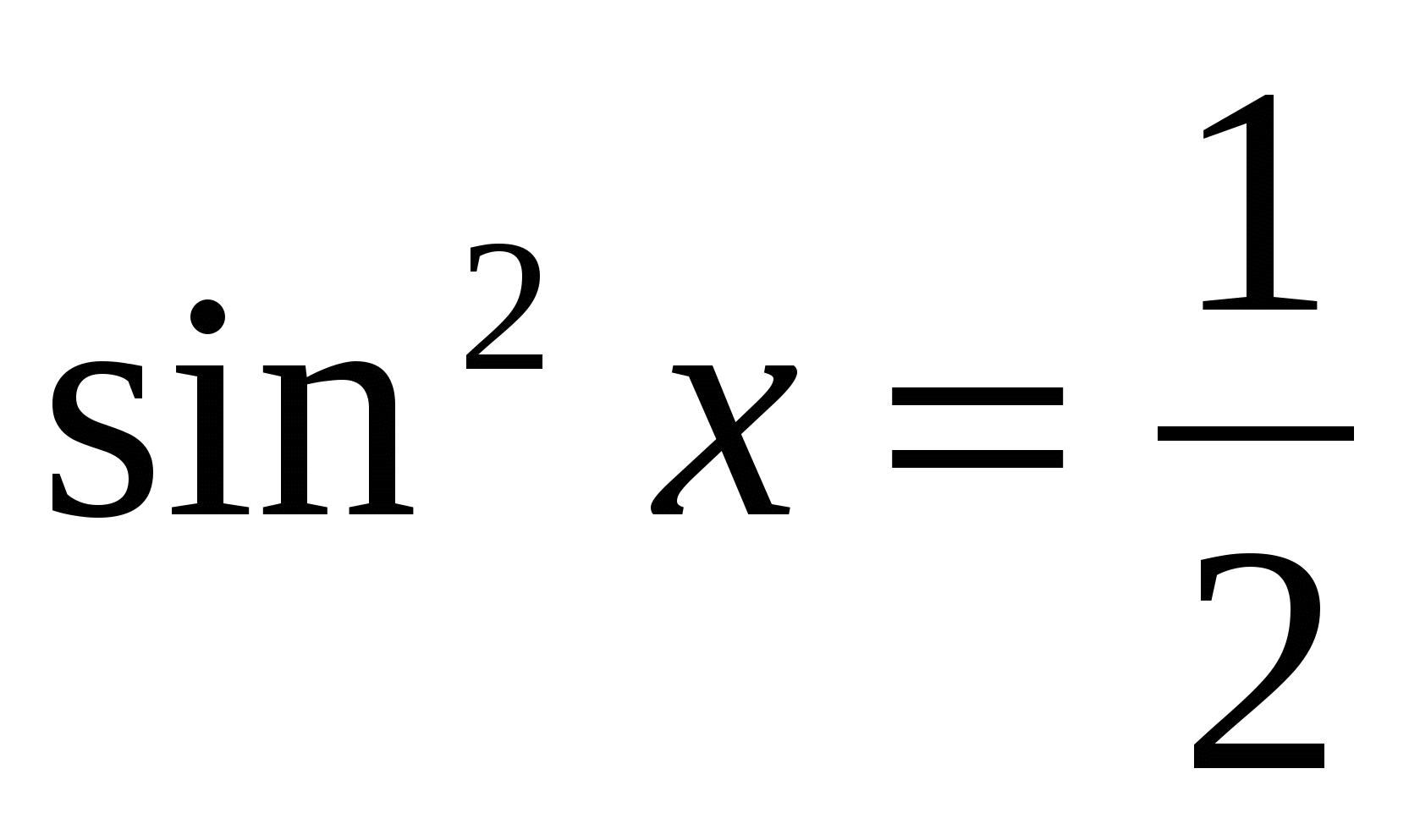 1)  2)  3)  4) 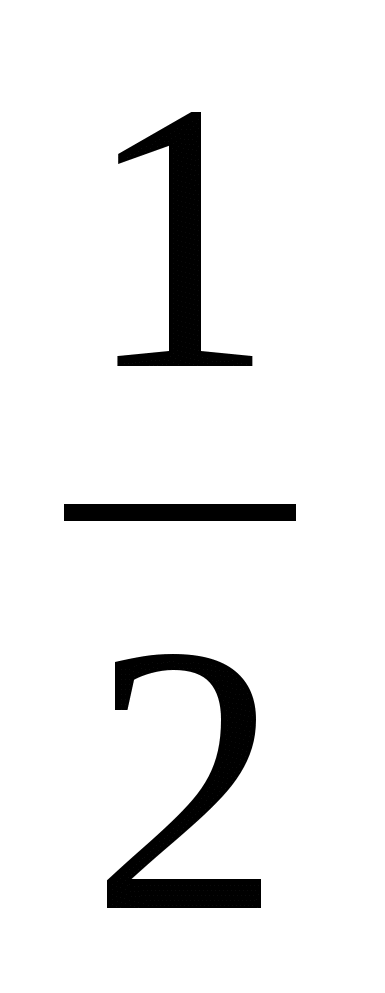 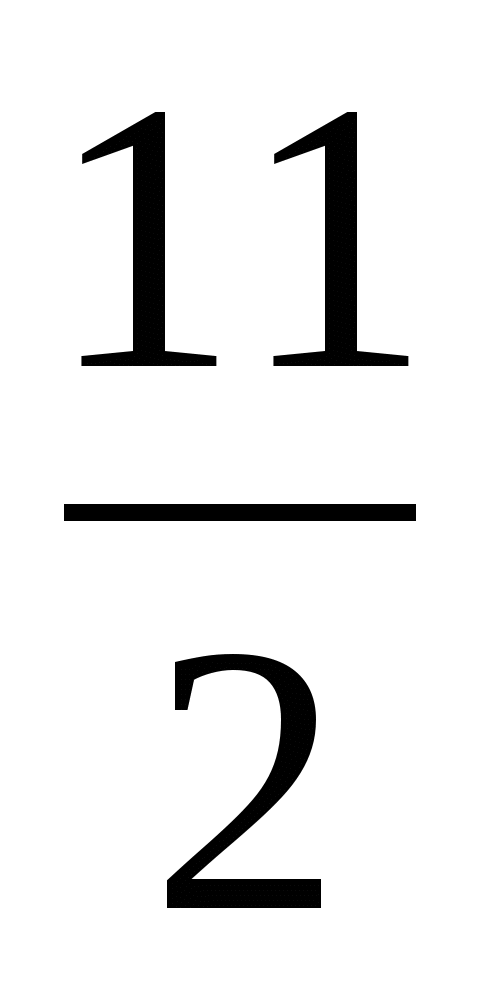 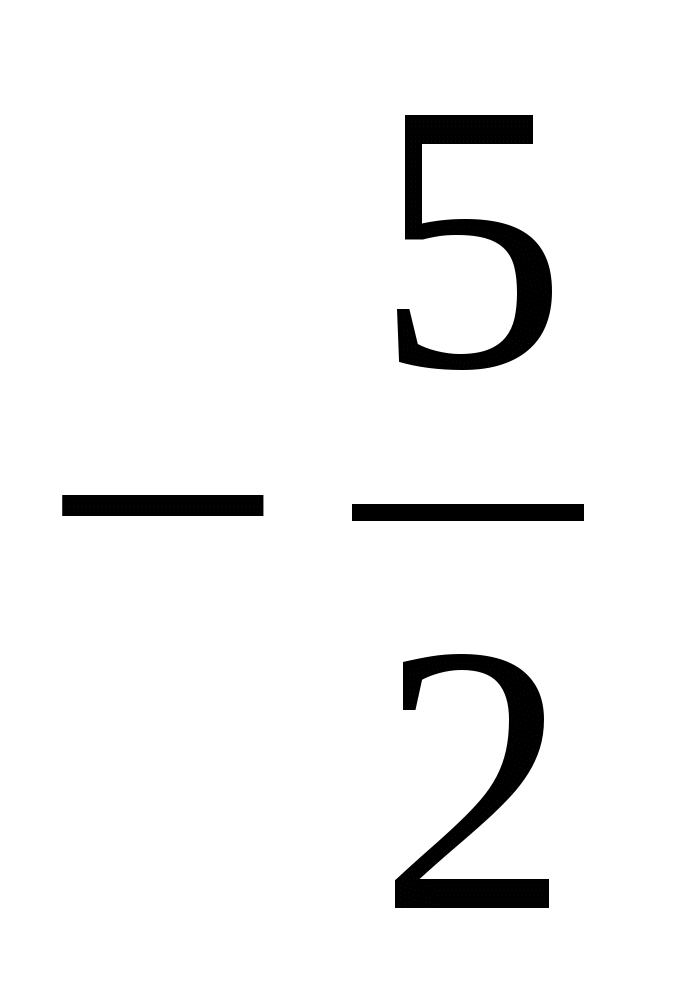 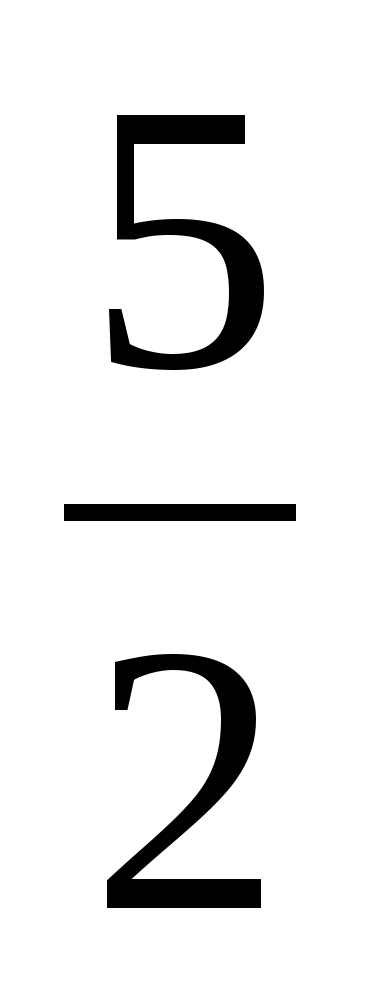 3. Вычислите  при 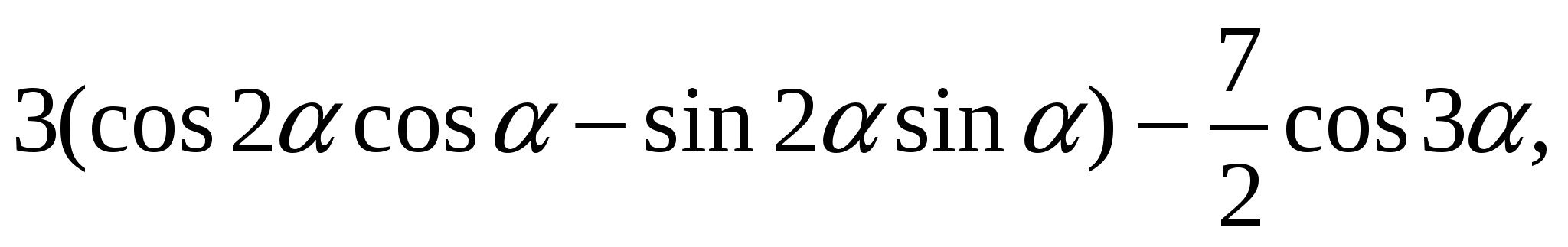 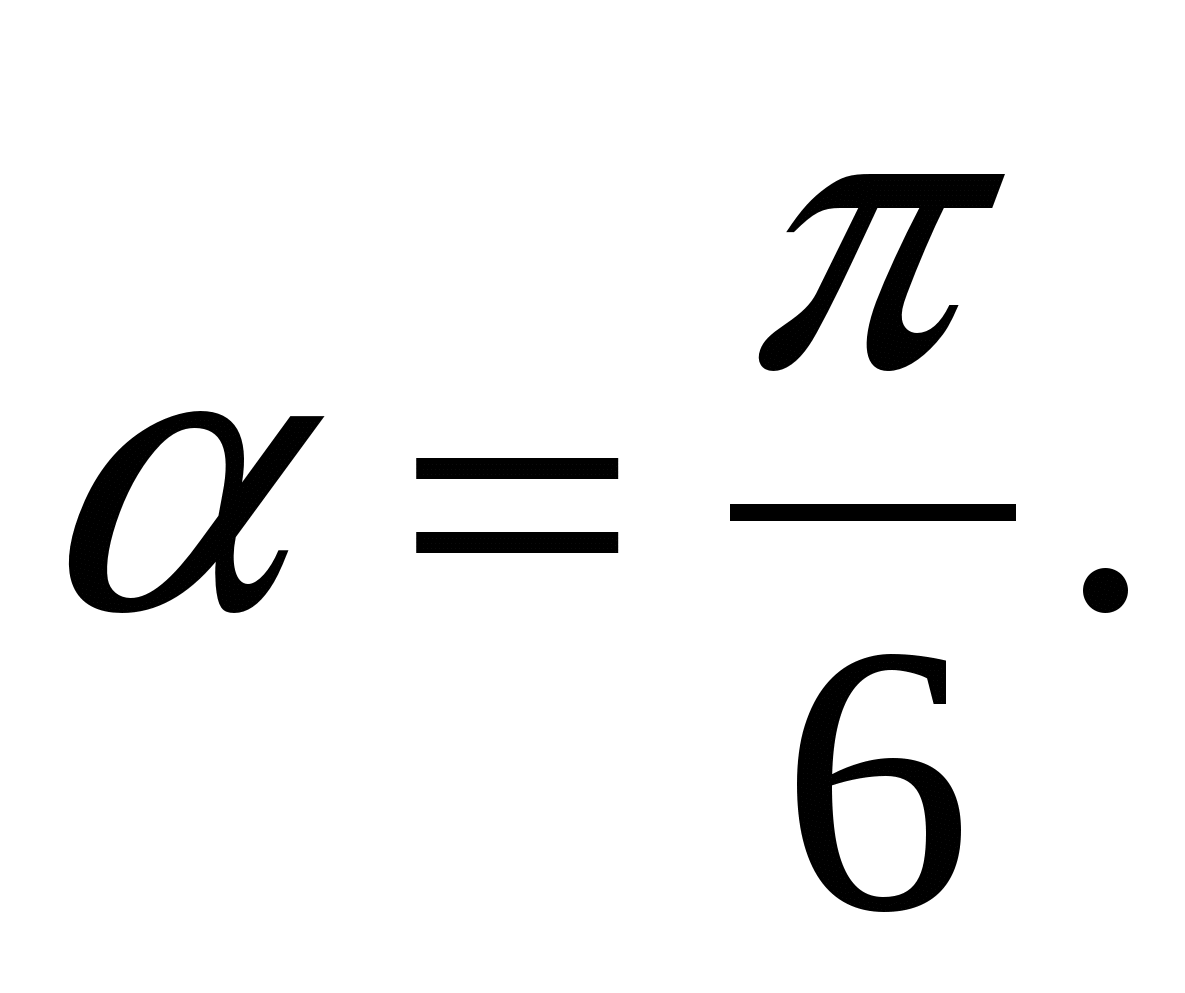 1)  2)  3) 0 4) -5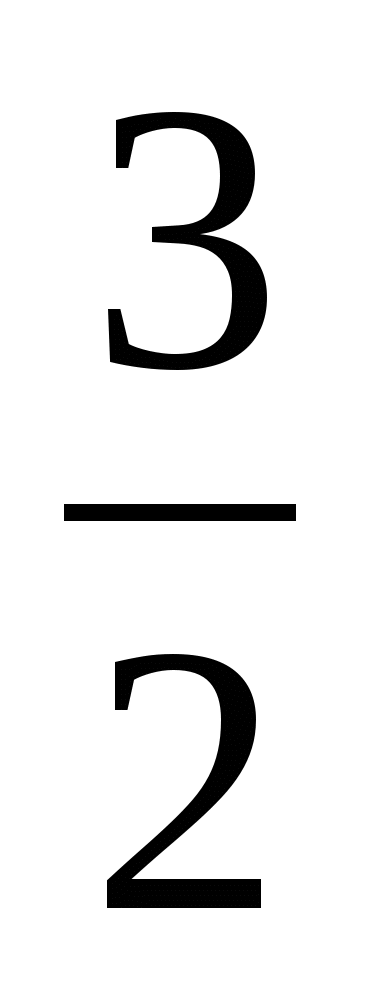 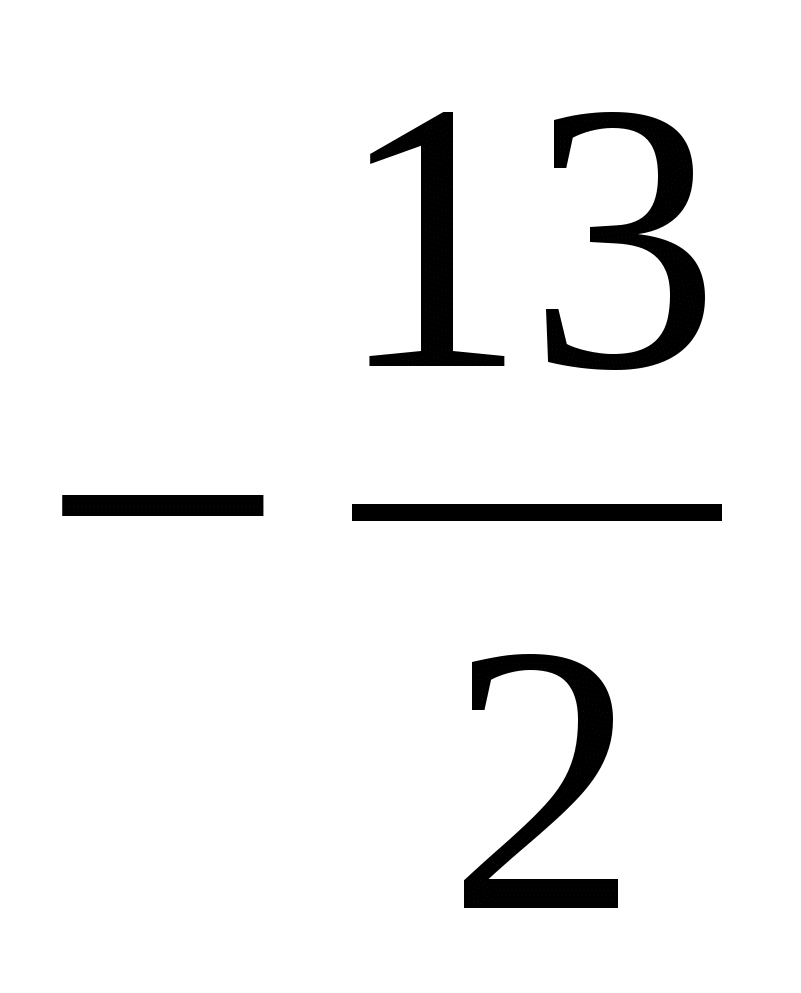 4. Найдите значение выражения  ,если .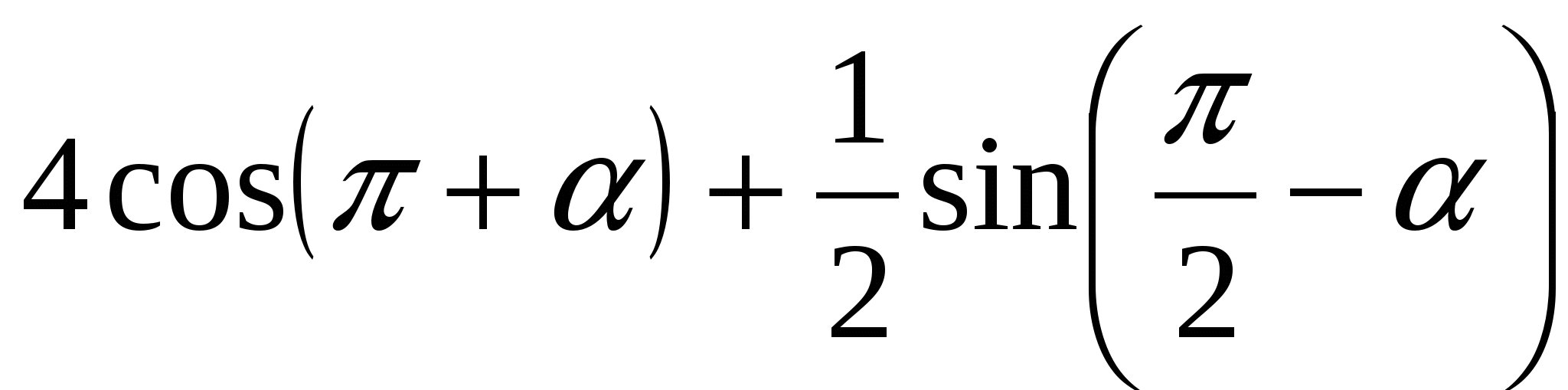 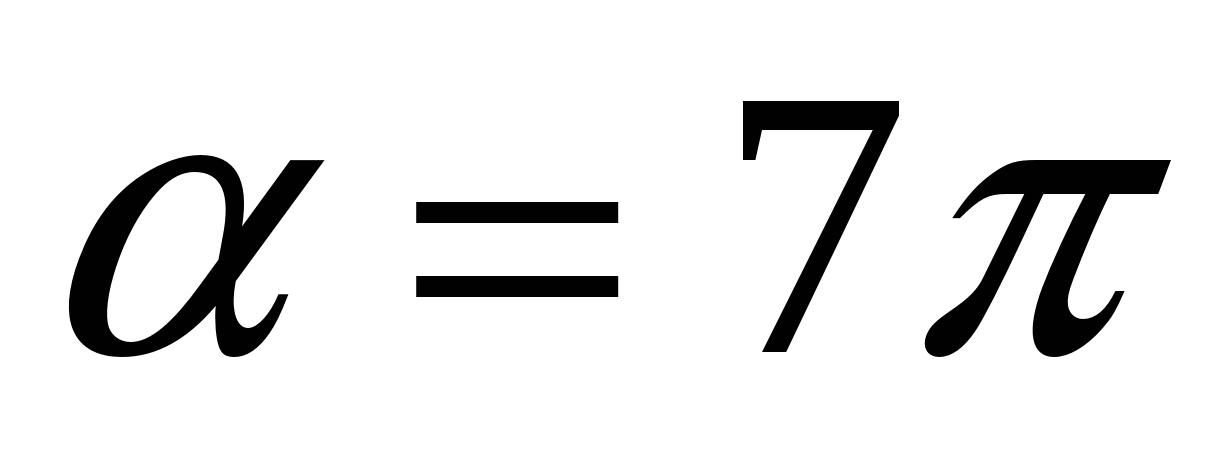 1) -4,5 2) 3,5 3) 4,5 4) -3,55. График какой функции изображен на рисунке ?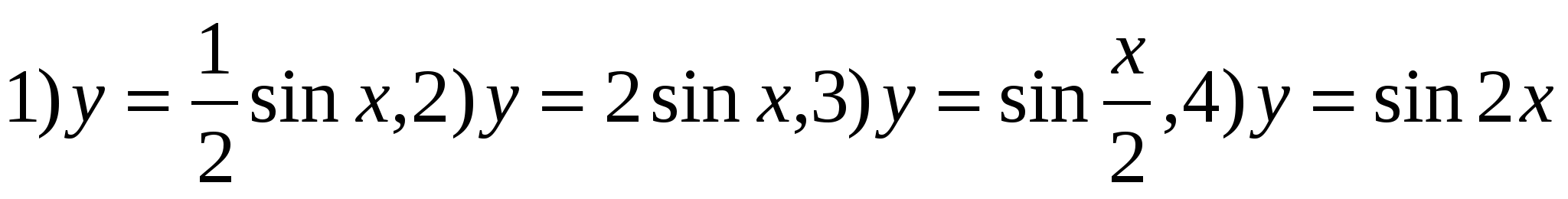 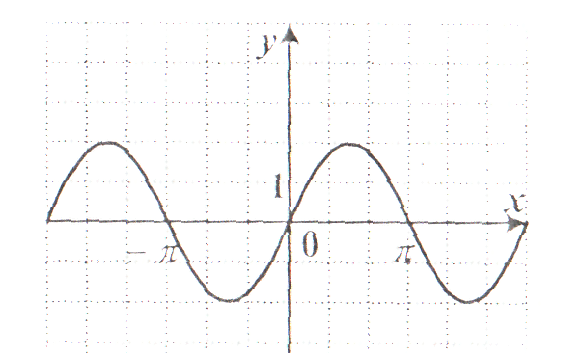 6. Укажите наименьшее значение функции 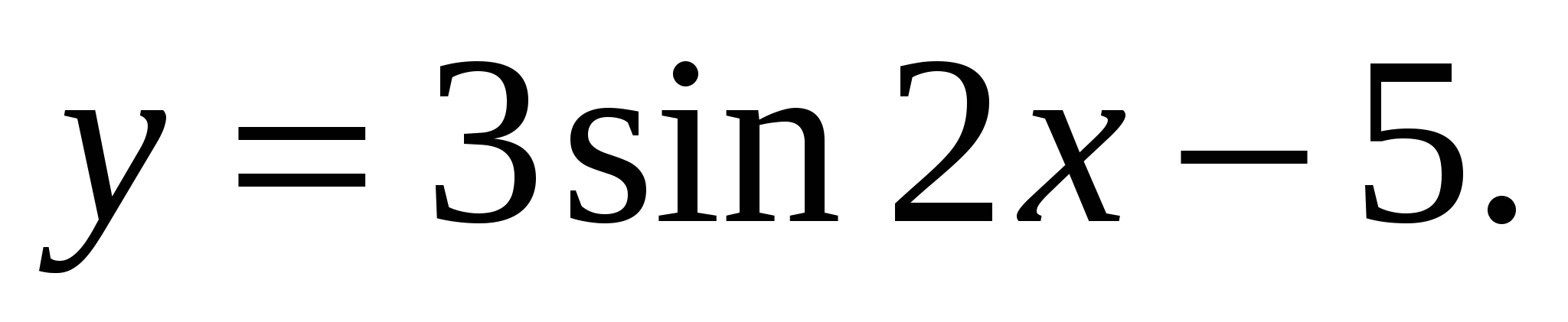 1) -5 2) -11 3) -2 4) -87. Решите уравнение 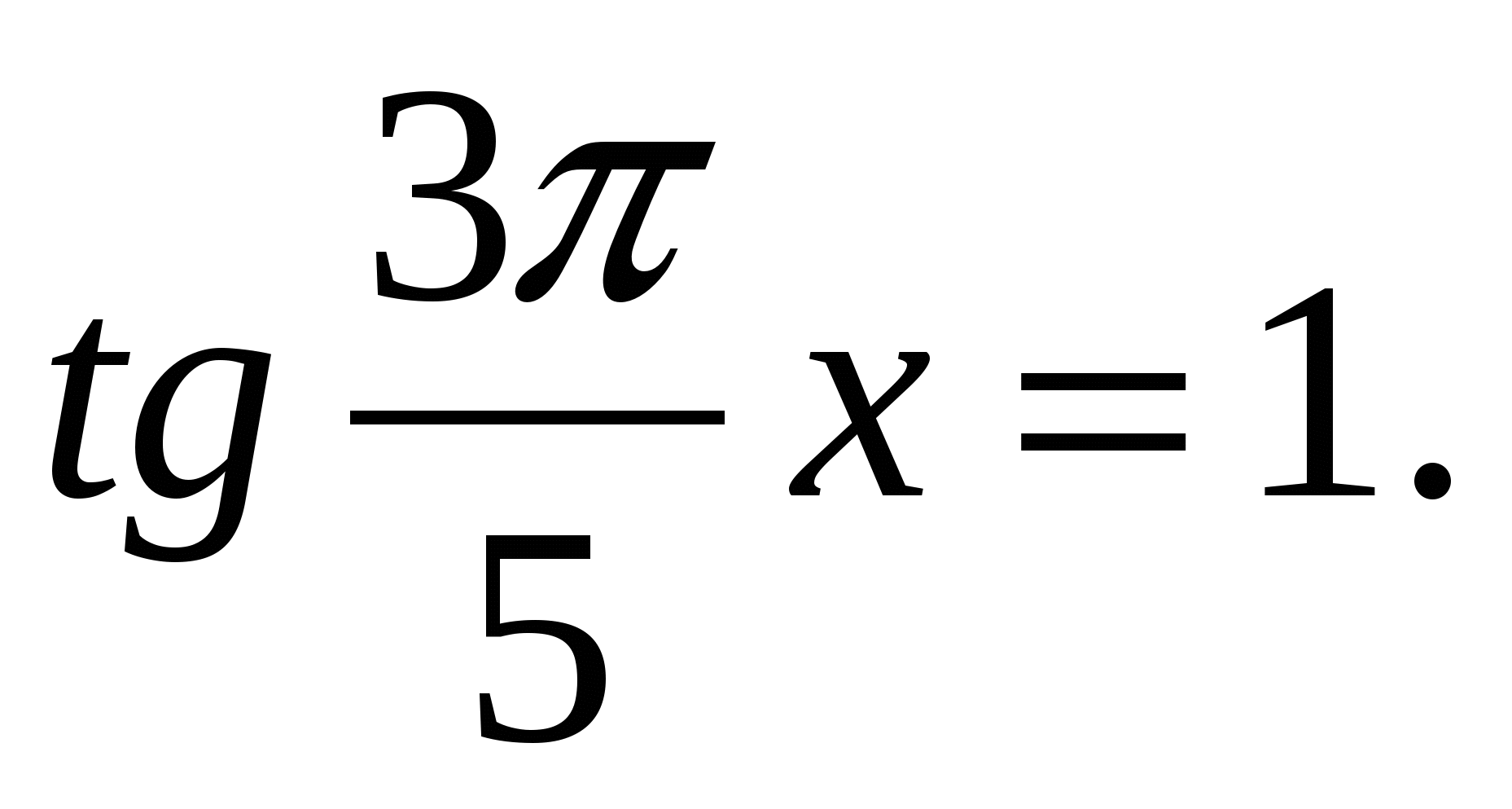 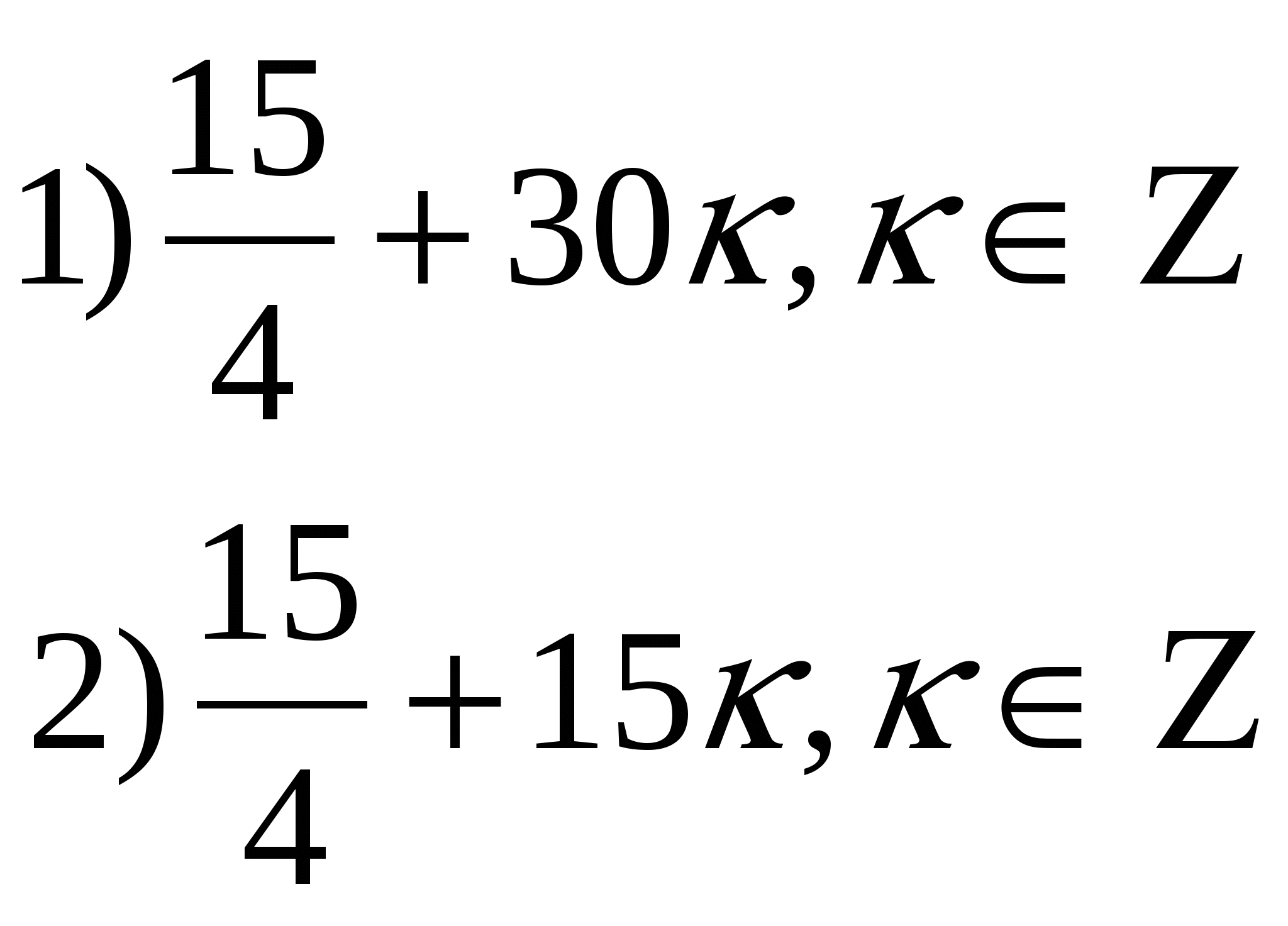 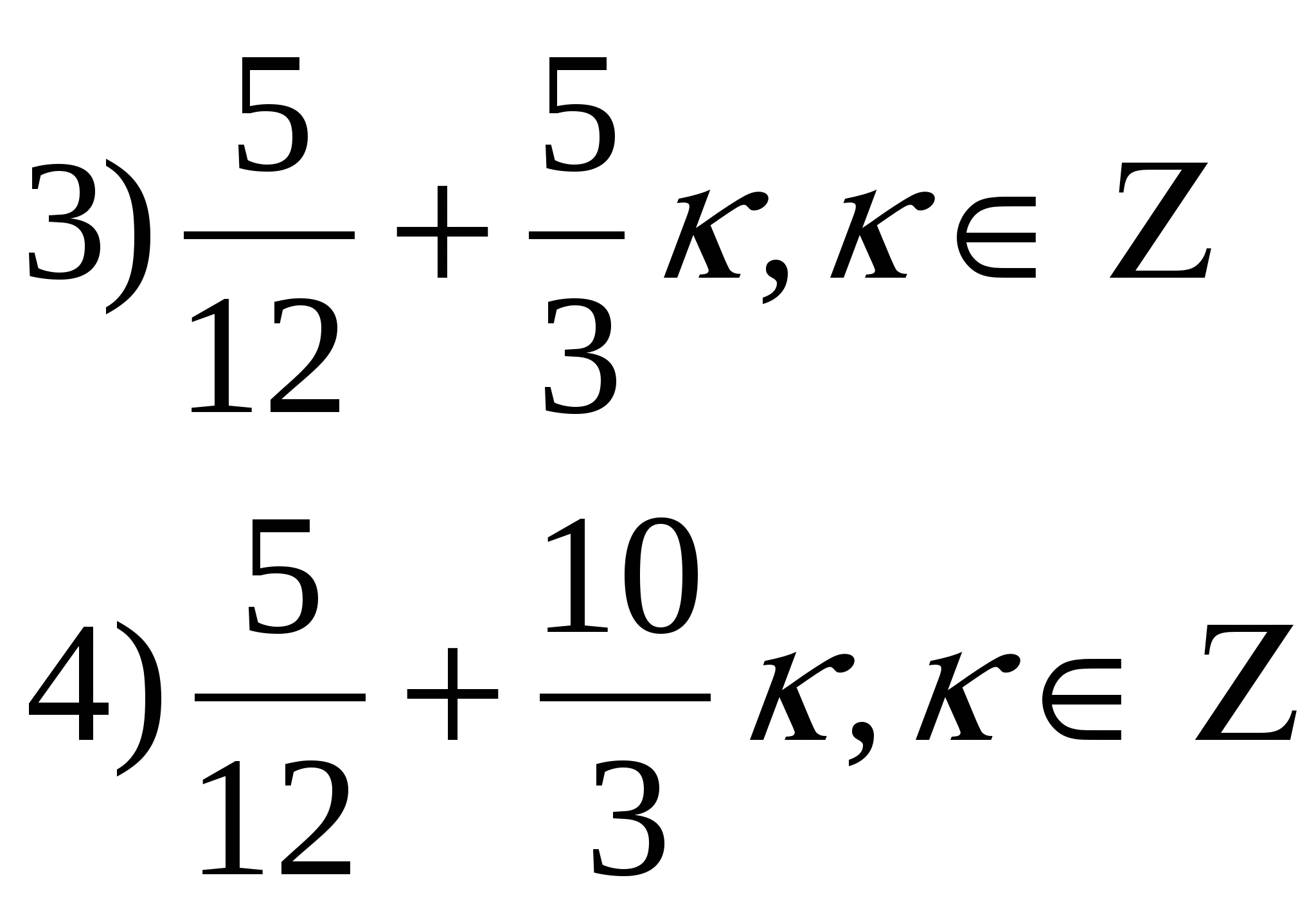 8. Решите уравнение 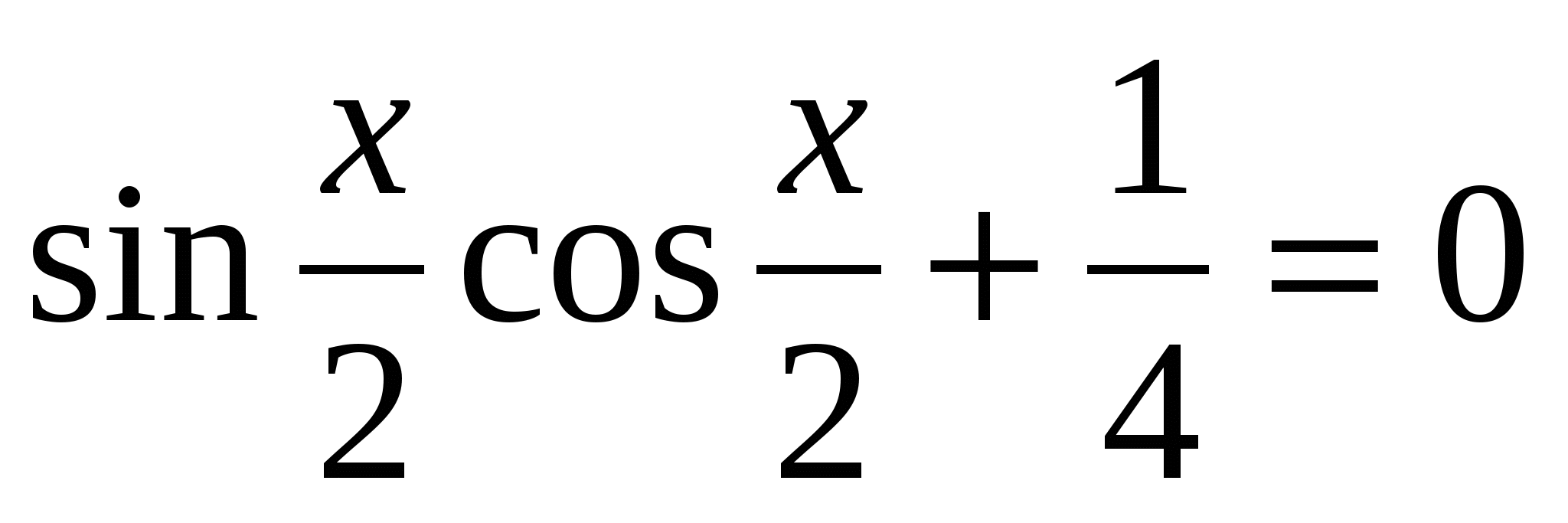 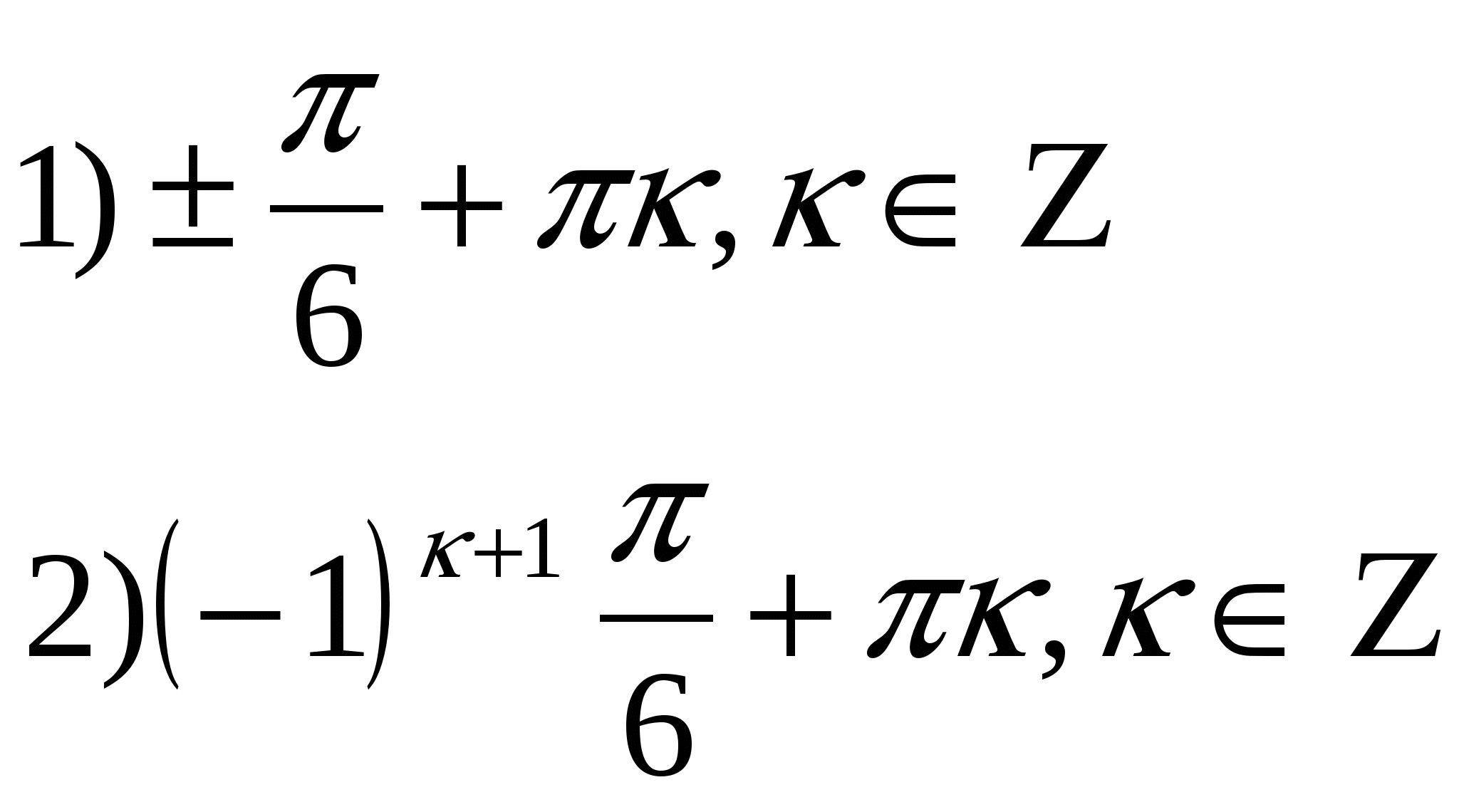 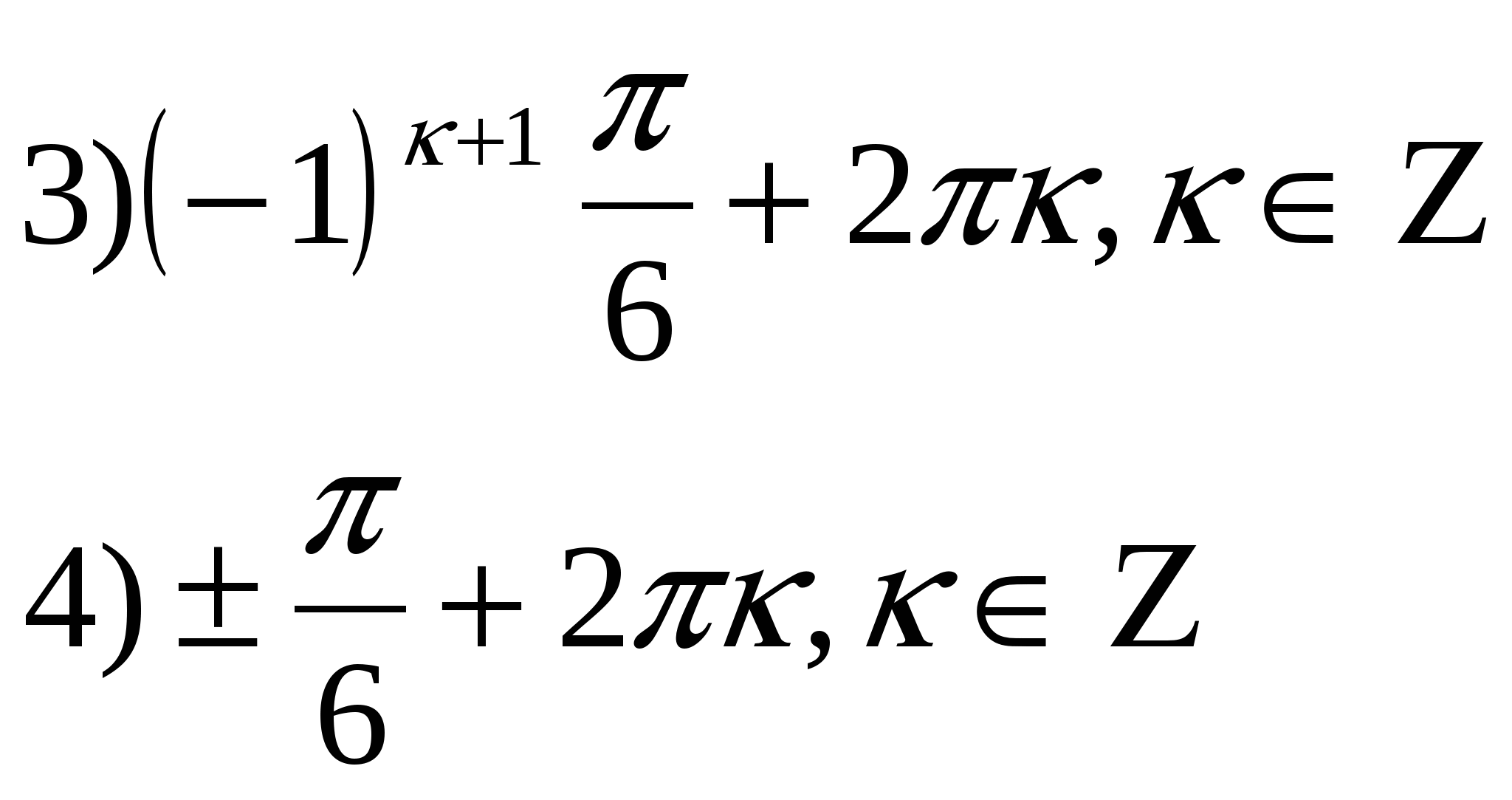 9.*Найдите значение выражения , если 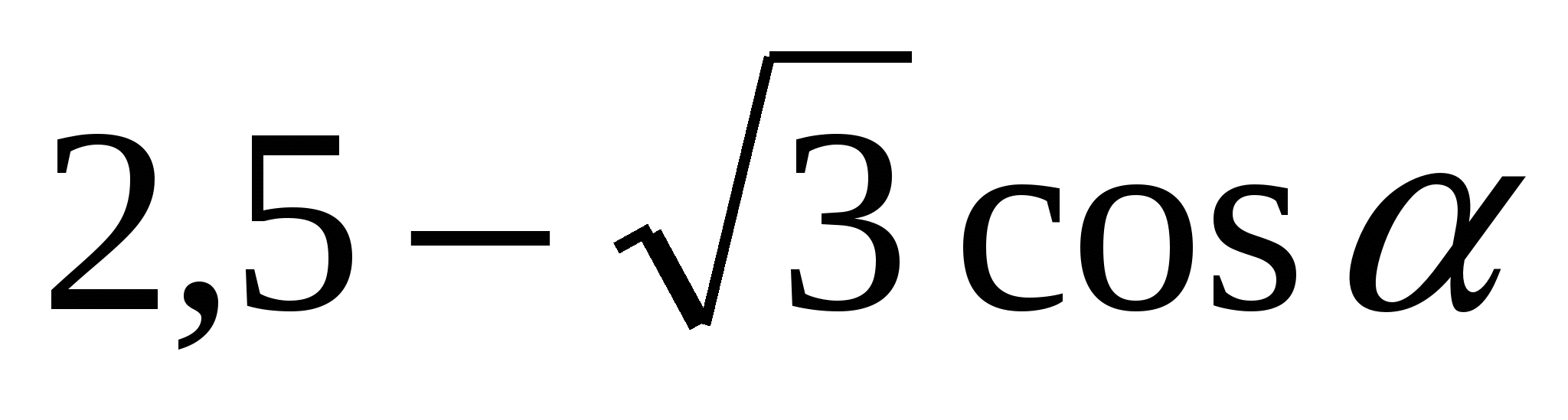 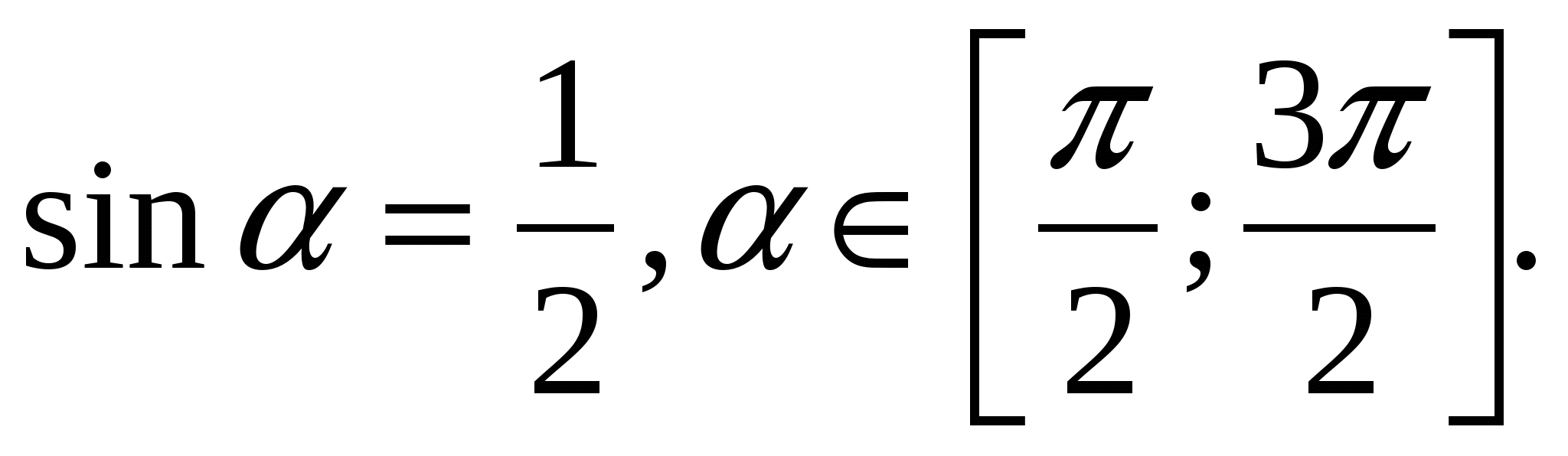 10.*Найдите наименьшее значение функции 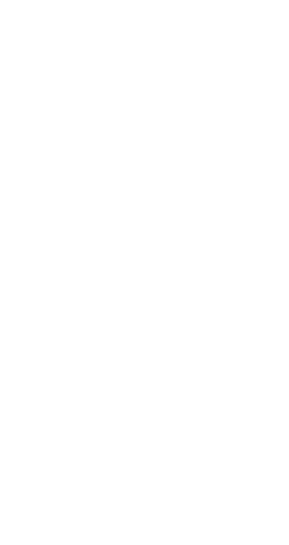 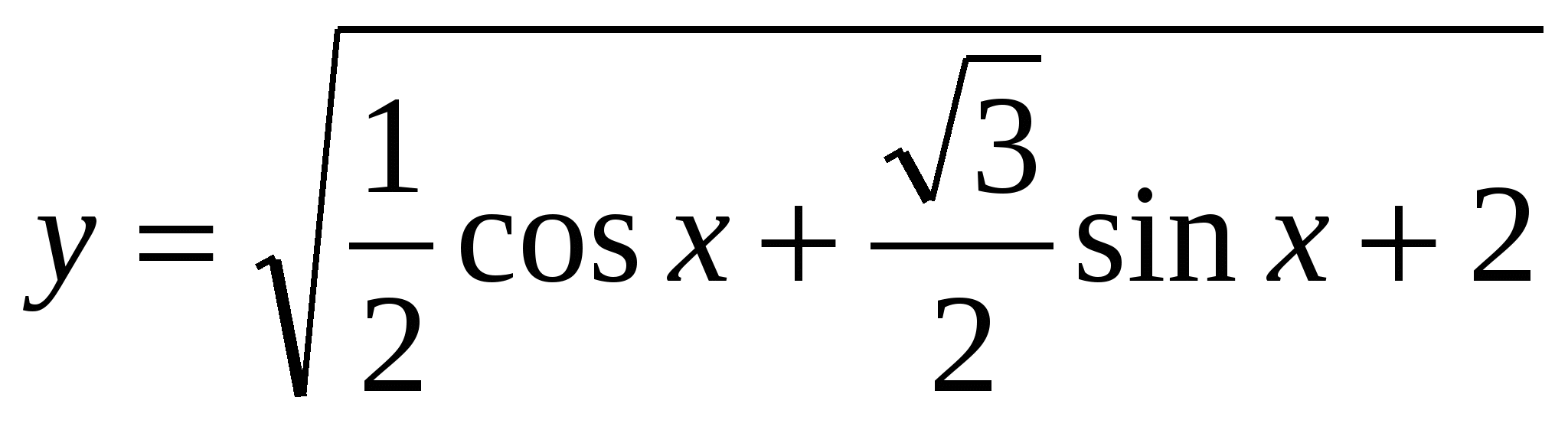 11.**Решите уравнение 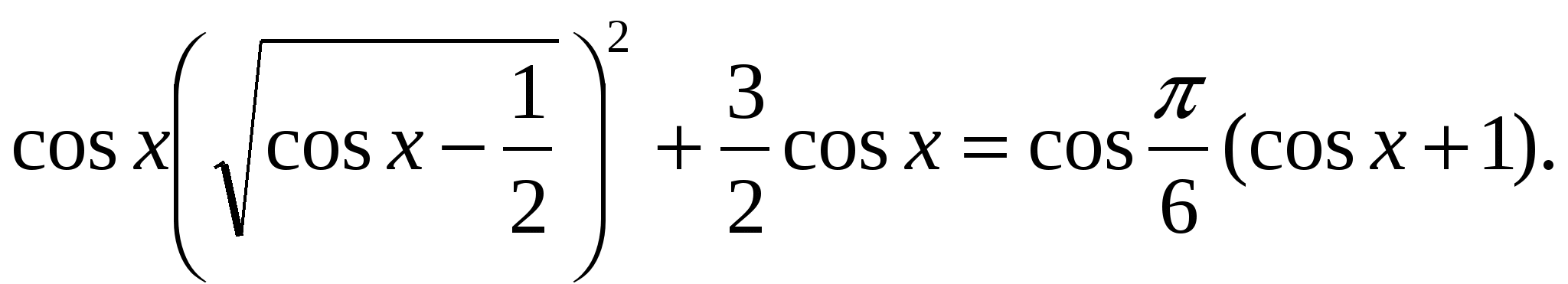 12.**Решите уравнение 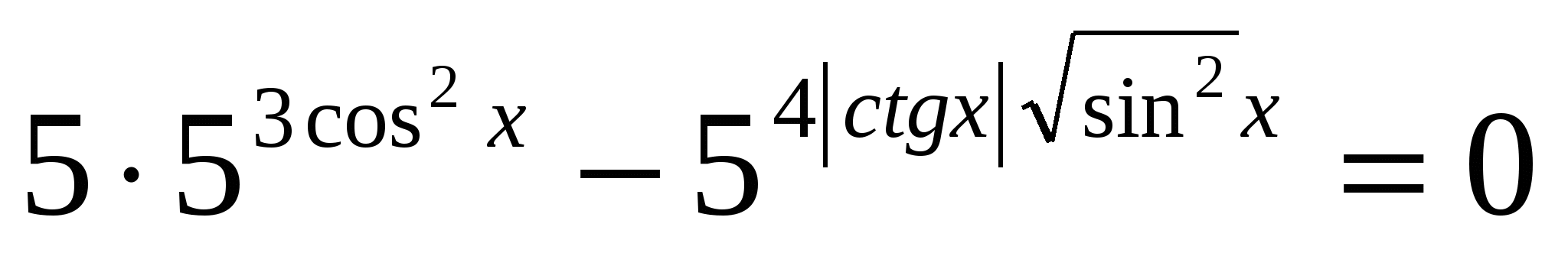 Ковалёва В.Г.89041220474kovaleva_vg@mail.ruГеометрияПовторение: Площадь поверхности и объём призмы.Задача 1. Найти объем прямой призмы с высотой 5см, в основании которой лежит ромб с диагоналями, равными 4 и 6см.Задача 2. Основанием прямой треугольной призмы служит прямоугольный треугольник с катетами 6 и 8, боковое ребро равно 5. Найдите объем призмы.Задача Длины всех ребер правильной треугольной призмы равны между собой. Вычислите объем призмы, если площадь ее поверхности равна(2√3+12)cм23) Заполните пропуски:1) Равные тела имеют________________ объёмы.2) Если тело составлено из нескольких тел, то его объём равен __________________ объёмов этих тел.3) Объем прямоугольного параллелепипеда равен _____________________________ трех его измерений.4) Объем прямоугольного параллелепипеда равен произведению __________________ ____________________на _______________.5) Объем прямой призмы, основанием которой является прямоугольный треугольник, равен произведению ____________________________________на ________________ .Задача 3. Найдите объем правильной шестиугольной призмы, стороны основания которой равны 1, а боковые ребра равны √3.Задача 4. Основание прямой призмы АВСА1В1С1 есть прямоугольный треугольник АВС (угол АВС=90°), АВ=4см. Вычислите объем призмы, если радиус окружности, описанной около треугольника АВС, равен 2,5см, а высота призмы равна 10см.1. Объём куба равен 125 см. Найдите сумму всех рёбер куба.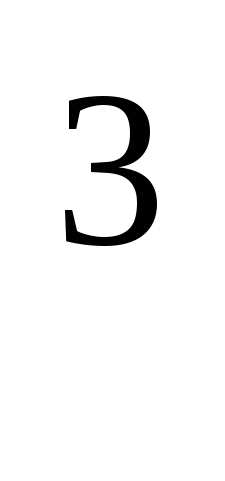 A) 45 см. B) 55 см. C) 60 см. D) 40 см. E) 70 см.2. Рёбра прямоугольного параллелепипеда отличаются друг от друга на 2 см. Определите его объём, если сумма всех рёбер равна 156 см.A)2265 см. B) 2095 см. C) 2415 см. D) 2145 см. E) 2355 см.3. Объём наклонного параллелепипеда равен 1872 см. Определите сторону квадрата, лежащего в основании, если высота параллелепипеда равна 13 см.A)16 см. B)11 см. C)12 см. D)14 см. E) 13 смКовалёва В.Г.89041220474kovaleva_vg@mail.ruПодготовка к ЕГЭСочинение в формате ЕГЭ. Структура. Определение проблемы текста.https://www.youtube.com/watch?v=QVaKNWUFoqgСборник тестов по русскому языку под ред. И.П. Васильевых Вариант 25, сочинениеН.В. Сизова, 89526290427, nata.sizova.08/01/74@mail.ruФизикаСолнечная системаОтветить на 1 вопрос на стр. 264Упр. 39 № 1 и 2 Шуткин Александр Сергеевич, 89041201056, 22062009a@gmail.comРусский языкВыдающиеся ученые-русисты.Культура речи и языковая норма Нормы совр. рус.литер.языкаhttps://nsportal.ru/shkola/russkiy-yazyk/library/2013/02/24/uchenye-rusistyhttps://www.youtube.com/watch?v=-uEQyxb6Ve8Сборник тестов по русскому языку под ред. И.П. Васильевых, вар.23Сборник тестов по русскому языку под ред. И.П. Васильевых Вариант 24Н.В. Сизова, 89526290427, nata.sizova.08/01/74@mail.ruИнформатикаМоделирование корреляционных зависимостейЗаписать в тетрадь систему основных понятий из параграфа 19Ответить на вопросы 1 - 3 на стр. 126Шуткин Александр Сергеевич, 89041201056, 22062009a@gmail.comФизкультураОФППодтягивание 1 х – max сразу отжимание 1 - maxОтжимание 3 х 15 «Д»Пресс 3 х 25 «М», 2 х 25 «Д»ГибкостьдневникКузьмин А.В.89016408070Пятница 24 апреляПятница 24 апреляПятница 24 апреляПятница 24 апреляПятница 24 апреляПятница 24 апреляАлгебраГеометрияИсторияНаучно-технический прогресс Прочитать пар.45 с.311-317 Подготовить ответы на  вопросы и задания с.317-318 Половникова Вера ГеннадьевнаТел.89086636454АнглийскийСложное дополнение. Практика чтения : « Мы все становимся американцами?»Стр. 161 Grammar упр. 4Стр. 162 упр. 6,7Стр. 162-163 упр. 8,9,10Казакова Анна Борисовна 89086667912 – Viber/WhatsApp
Эл. почта – lady.anutic@mail.ruПодготовка к ЕГЭОбособленные определения и приложения. Обособление обстоятельств, уточняющих членов предложенияhttp://www.myshared.ru/slide/809694/Сборник тестов по русскому языку под ред. И.П. Васильевых Вариант 25, №16, 17, 18Н.В. Сизова, 89526290427, nata.sizova.08/01/74@mail.ruНравственный потенциал русской прозыМ.Веллер «Приключения майора Звягина»   как  современный  плутовской роман.  Образ  главного  героя.https://proza.ru/2011/03/02/1991находить аллюзии на  произведения литературы 19 и 20  века,  определять  роль языковой  стилизации  и включения  в текст цитат  из  классической  литературы,  приемы  создания   образов героев,  Конспект статьиН.В. Сизова, 89526290427, nata.sizova.08/01/74@mail.ruИзучаем Конституцию РФ (факультатив)  Сущность исполнительной власти в РФ.Правительство РФ и его полномочия.Изучить гл. 4 Конституции РФ Выписать основные полномочия правительства РФ Половникова Вера ГеннадьевнаТел.89086636454Понедельник 27 апреляПонедельник 27 апреляПонедельник 27 апреляПонедельник 27 апреляПонедельник 27 апреляПонедельник 27 апреляОБЖПервая медицинская помощь при травматическом шокеПараграф 22Презентация. ДокладБриков И.Н89526238460brikov94@list.ruТехнологияПланирование, организация и выполнение проектасоставить план по организации и выполнению проектаРабота над проектомАрефьева Татьяна Владимировнат. 89501464563е-mail: atv-1978@yandex.ruАлгебраПовторение: Решение показательных уравненийВ ходе распада радиоактивного изотопа его масса уменьшается по закону , где  – начальная масса изотопа,  – время, прошедшее от начального момента,  – период полураспада. В начальный момент времени масса изотопа 40 мг. Период его полураспада составляет 10 мин. Найдите, через, сколько минут масса изотопа будет равна 5 мг.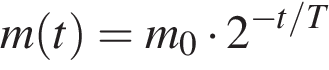 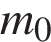 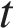 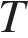 2. Уравнение процесса, в котором участвовал газ, записывается в виде , где p (Па) — давление в газе, V — объeм газа в кубических метрах, a — положительная константа. При каком наименьшем значении константы a увеличение в 16 раз объeма газа, участвующего в этом процессе, приводит к уменьшению давления в 32 раза?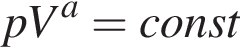  А) Решите уравнение 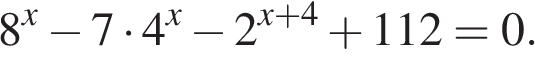 б) Укажите корни этого уравнения, принадлежащие отрезку 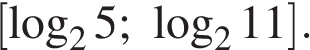  Решите уравнение 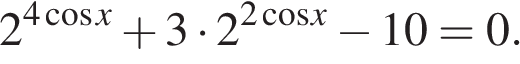 б) Укажите корни этого уравнения, принадлежащего отрезку 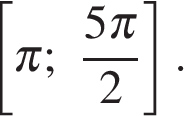 1) 3х = 192) 4х+1 + 4х = 3203) 36х – 4 * 6х – 12 = 04) 5х = 6251) 3х = 812) 5х = 83) 5х+1 = 6254) 49х – 8 * 7х + 7 = 05) 3 * 5х+3 + 2 * 5х+1 = 77Ковалёва В.Г.89041220474kovaleva_vg@mail.ruГеометрияПовторение: Площадь поверхности и объём пирамиды. Решение задач.Дайте определение пирамидыКакая пирамида называется правильной?Чему равен объем пирамиды? Вспомните основные формулы для вычисления площадей правильных многоугольниковВспомните свойство медиан треугольника1. Если боковые ребра пирамиды равны, то вершина пирамиды проецируется…2. Если боковые ребра пирамиды составляют равные углы с плоскостью основания, то вершина пирамиды…3. Если двугранные углы при основании пирамиды равны, то…Вычислите объем пирамиды с площадью основания 25 см2 и высотой 6 см.В основании пирамиды – квадрат со стороной 7 см. Найти объем пирамиды, если ее высота 10 см.Дано: DABC- правильная пирамидаАВ=3,  AD=2√3. Найти: VДано: FABCD- правильная пирамида∠FCO=45º,     FO=2. Найти: VДано: DABC-  пирамида, треугольник АВС прямоугольный, АВ-гипотенуза      АС=6, ВС=8. Каждое боковое ребро составляет с плоскостью основания угол 45º. Найти: VДано: DABC-  пирамида, треугольник АВС равнобедренный  АС=АВ=10, ВС=12. Каждый из двугранных углов при основании равен 45о. Найти: VКовалёва В.Г.89041220474kovaleva_vg@mail.ruОбществоВзгляд в будущее. Постиндустриальное (информационное ) обществоПрочитать с.331-332Перечислить основные признаки постиндустриального обществаПоловникова Вера ГеннадьевнаТел.89086636454АнглийскийПлюсы и минусы космического туризма. Стр. 165 упр. 5 Стр. 167 упр.7Казакова Анна Борисовна 89086667912 – Viber/WhatsApp
Эл. почта – lady.anutic@mail.ruМХКМузыкальная культура России ХХ векаВыполнить реферат на любую из тем, предложенных в конце главыПрасолец Л.Ю.Prasolets@mail.ru89500511145Вторник 28 апреляВторник 28 апреляВторник 28 апреляВторник 28 апреляВторник 28 апреляВторник 28 апреляПсихологияНавыки саморегуляции эмоциональных состояний в стрессовых ситуацияхПрочитать, проанализировать информацию.сделать краткий конспектЧигинцева Виктория Вячеславовна, тел.89041144538ЛитератураПоэма А. Твардовского «По праву памяти».https://nsportal.ru/shkola/literatura/library/2014/01/12/po-pravu-pamyati-zhivoyНаизусть одно стихотворение любого автораН.В. Сизова, 89526290427, nata.sizova.08/01/74@mail.ruЛитератураЕдинство человека и природы в творчестве Н. Заболоцкого.http://www.myshared.ru/slide/135153/Наизусть одно стихотворение любого автораН.В. Сизова, 89526290427, nata.sizova.08/01/74@mail.ruИсторияОсновные тенденции развития мировой художественной культуры Прочитать пар.46 с.318-325 Подготовить ответы на  вопросы и задания с.325-326Половникова Вера ГеннадьевнаТел.89086636454АлгебраПовторение: Решение показательных уравнений1) 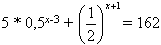 2) 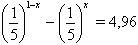 Укажите наименьший корень уравнения:6х+1 – 18 * 2х = 3х+1 – 9Укажите положительный корень уравнения 45х – 42х-1 = 43х +1 – 1Решить уравнение:27х + 12х = 2 * 8хРешить уравнение:3 * 16х + 2 * 81х = 5 * 36х1) Решить уравнение:а) 34х-3 = 27б) 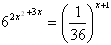 в) 52х = 3г) 22х-3 + 22х+2 = 1322) Найти наибольший корень уравнения 9х + 8*3х = 91) Решить уравнение:а) 2х-3 = 9б) 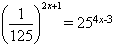 в) 22х+1 + 7 * 2х = 4г) 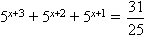 2) Укажите отрицательный корень уравнения 23х+1 – 22х = 2х+1 – 1.1) Решить уравнение:а) 32х+3 = 5б) 4х + 2х = 12в) 36 * 16х – 91 * 12х + 48 * 9х = 0г) 54х-1 + 53х+1 = 5х +252) Найдите сумму корней уравнения 52х+1 – 26 * 5х + 5 = 0.Ковалёва В.Г.89041220474kovaleva_vg@mail.ruОбществоВзгляд в будущее. Постиндустриальное (информационное ) обществоПовторить гл.3 учебникаНаписать эссе на тему урока Половникова Вера ГеннадьевнаТел.89086636454ФизкультураОФППодтягивание 1 х – max сразу отжимание 1 – max  2 подходаОтжимание 2 х 25 «Д»Пресс 3 х 25 «М», 2 х 30 «Д»ГибкостьдневникКузьмин А.В.89016408070Среда 29 апреляСреда 29 апреляСреда 29 апреляСреда 29 апреляСреда 29 апреляСреда 29 апреляАнглийскийВведение новой лексики. Слова-синонимы: ложные друзья переводчика.Стр. 163-164 упр.3Стр. 164-166 упр.4,6 + Confusable Words, GrammarСтр.167 упр.8,9,10Казакова Анна Борисовна 89086667912 – Viber/WhatsApp
Эл. почта – lady.anutic@mail.ruБиологияКонтрольная работа: «Основы экологии»Онлайн тест №1 https://interneturok.ru/lesson/biology/11-klass/osnovy-ekologii/troficheskie-svyazi-v-biotsenoze/testcasesОнлайн тест №2https://interneturok.ru/lesson/biology/11-klass/osnovy-ekologii/ekologicheskaya-nisha-vzaimodeystvie-faktorov-sredy/testcasesОнлайн тест №3https://interneturok.ru/lesson/biology/11-klass/osnovy-ekologii/vzaimodeystvie-organizma-i-sredy-ekosistemy-biogeotsenozy/testcasesРоманюк Ирина Дмитриевна,89041366223, idromaniuk@mail.ruФизикаЗвезды и источники их энергии. Внутреннее строение СолнцаОтветить на вопросы 1 и 2 на стр. 272Ответить на вопросы 3 - 5 на стр. 272Шуткин Александр Сергеевич, 89041201056, 22062009a@gmail.comГеографияКрупнейшие торговые партнеры России. Структура внешнеторгового баланса. Формы внешнеэкономических связейУчастие России в международных организациях. Россия и СНГСтр.363-372.Блок  самостоятельных решений. Стр.374. вопр.7,8.Ознакомьтесь с проектом «Стратегия 2020» С его помощью дополните и конкретизируйте материал учебника.Шестакова Е.В. 89041363726shestakova elena 59@mail.ruФизкультураОФППодтягивание 1 х – max сразу отжимание 1 – max  3 подходаОтжимание 3 х 15 «Д»Пресс 3 х 30 «М», 2 х 30 «Д»Скакалка 2х120дневникКузьмин А.В.89016408070ХимияОкислительные свойства серной и азотной кислотС. 138 задание 10, задача №1Составить уравнения реакций с разбавленной азотной кислотой 1) Na,  2) Zn, 3) Cu, 4) CuO.5) Al2O3, 6) K2CO3С концентрированной азотной кислотой1) Na, 2) Zn, 3) Cu,Четверг 30 апреляЧетверг 30 апреляЧетверг 30 апреляЧетверг 30 апреляЧетверг 30 апреляЧетверг 30 апреляАлгебраПовторение: Решение показательных неравенствСравните числа (поставьте знаки “>”  или “<” вместо многоточия):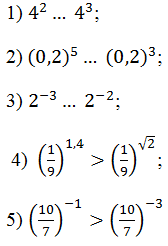 Сравните показатели “m” и “n”, если верны неравенства: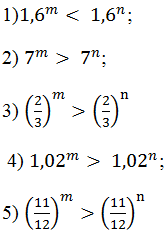 Сравните с единицей основания , если известно, что: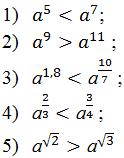 Решить неравенства: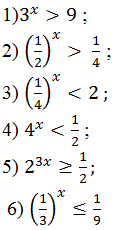 Пример: 2x+1 – 3∙10x > 52x+1   4x < 3∙ +  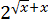 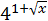 1) Решить уравнения: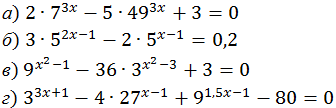 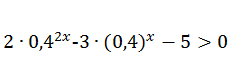 Ковалёва В.Г.89041220474kovaleva_vg@mail.ruГеометрияПовторение: Площадь поверхности и объём цилиндра. Решение задач.Объем цилиндра равен 63см3, а площадь осевого сечения 18см2. Найдите радиус основания цилиндра.В цилиндр вписана правильная треугольная призма, у которой каждое ребро равно 4см. Найдите объем цилиндра.Цилиндр получен вращением  квадрата со стороной 5см вокруг одной из его сторон. Найдите объем полученного цилиндра.1.Объем цилиндра равен 60см3, а площадь осевого сечения 24см2. Найдите радиус основания цилиндра.2.Отрезок АС, концы которого лежат на разных окружностях оснований цилиндра, пересекает ось цилиндра под углом 60о. Найдите объем цилиндра, если длина отрезка АС равна 8см.3.   3.В цилиндр вписан куб со стороной 2см. Найдите объем цилиндра.4.Цилиндр получен вращением прямоугольника АВСD вокруг прямой АВ. Найдите объем цилиндра, если АВ=3см, ВС=5см.Ковалёва В.Г.89041220474kovaleva_vg@mail.ruРусский языкРоль мастеров художественного слова в становлении, развитии и совершенствовании языковых норм.На основе источников Интернет собрать материал по данной темеhttps://rus-ege.sdamgia.ru/вариант 10Н.В. Сизова, 89526290427, nata.sizova.08/01/74@mail.ruФизикаГалактика. Типы галактик. Современные представления о происхождении и эволюцииОтветить на вопросы 1 и 2 на стр. 278Упр. 42 № 1, 2, 3Шуткин Александр Сергеевич, 89041201056, 22062009a@gmail.comЛитератураОсмысление Великой Победы 1945 года в 40-50-е годы 20 века. В. Некрасов «В окопах Сталинграда».https://znanija.com/task/24939707Как вы считаете, в чём проявляется нравственная стойкость героев повести «В окопах Сталинграда»? (Письменно ответить на вопрос.)Н.В. Сизова, 89526290427, nata.sizova.08/01/74@mail.ruИнформатикаМодели оптимального планированияЗаписать в тетрадь систему основных понятий из параграфа 20Ответить на вопросы 1 – 3 на стр. 131Шуткин Александр Сергеевич, 89041201056, 22062009a@gmail.comФизкультураОФППодтягивание 1 х – max сразу отжимание 1 – max  2 подходаОтжимание 2 х 20 «Д»Пресс 2 х 25 «М», 3 х 20 «Д»Скакалка 3х100дневникКузьмин А.В.89016408070